SPECYFIKACJA  ISTOTNYCHWARUNKÓW ZAMÓWIENIA                     Gmina Mikołajki, pow. Mrągowo, woj. warmińsko-mazurskie.PRZETARG NIEOGRANICZONYBudowa budynku do obsługi szkoleń żeglarskich wraz z infrastrukturą techniczną i zagospodarowaniem terenu, w miejscu dawnego hangaru żeglarskiego w Mikołajkach CPV – 45200000-9, 45300000-0, Źródło finansowania: Projekt współfinansowany w ramach Regionalnego Programu Operacyjnego Województwa Warmińsko-Mazurskiego na lata 201-2020. Oś priorytetowa 6 – Kultura i dziedzictwo, Działanie 6.2 – Dziedzictwo naturalne, Poddziałanie 6.2.3 – Efektywne wykorzystanie zasobów Zamawiający:Gmina Mikołajki Urząd Miasta i Gminy Mikołajki, ul. Kolejowa 7, 11-730 Mikołajkihttp://www.bip.mikolajki.pl 					 tel. (87) 4219050 							faks: (87) 4219099Ogłoszenie o zamówieniu zostało opublikowane w Biuletynie Zamówień Publicznych w dniu 30.08.2019r pod nr 591662-N-2019.Burmistrz Miasta Mikołajki    ZATWIERDZAMMikołajki, 30 sierpień 2019r.ZAWARTOŚĆ SIWZCzęść A - INSTRUKCJA DLA WYKONAWCÓWRozdział I. Informacje ogólneRozdział II. Nazwa oraz adres zamawiającegoRozdział III. Tryb udzielenia zamówieniaRozdział IV. Opis przedmiotu zamówienia.Rozdział V. Termin wykonania zamówienia.Rozdział VI. Opis warunków udziału w postępowaniu oraz podstaw wykluczenia, o których mowa w art. 24 ust. 5 ustawy Prawo zamówień publicznych oraz opis sposobu dokonywania oceny spełniania tych warunków.Rozdział VII. Wykaz oświadczeń lub dokumentów, potwierdzających spełnianie warunków udziału w postępowaniu oraz brak podstaw wykluczenia  Rozdział VIII. Informacje o sposobie porozumiewania się zamawiającego z wykonawcami oraz przekazywania oświadczeń lub dokumentów, a także wskazanie osób uprawnionych do porozumiewania się z wykonawcami.  Rozdział IX. Wymagania dotyczące wadium.Rozdział X. Termin związania ofertą.Rozdział XI. Opis sposobu przygotowania ofert.Rozdział XII. Miejsce oraz termin składania i otwarcia ofert.Rozdział XIII. Opis sposobu obliczenia ceny.Rozdział XIV. Opis kryteriów, którymi Zamawiający będzie się kierował przy wyborze oferty, wraz z podaniem znaczenia tych kryteriów i sposobu oceny ofert.Rozdział XV. Informacje o formalnościach, jakie powinny zostać dopełnione po wyborze oferty w celu zawarcia umowy w sprawie zamówienia publicznego.Rozdział XVI. Wymagania dotyczące zabezpieczenia należytego wykonania umowy.Rozdział XVII. Istotne dla stron postanowienia, które zostaną wprowadzone do treści zawieranej umowy w sprawie zamówienia publicznego, ogólne warunki umowy albo wzór umowy, jeżeli Zamawiający wymaga od wykonawcy, aby zawarł z nim umowę w sprawie zamówienia publicznego na takich warunkach. Rozdział XVIII. Pouczenie o środkach ochrony prawnej przysługujących wykonawcy w toku postępowania o udzielenie zamówienia.Część B - WARUNKI UMOWNERozdział XIX. WAŻNOŚĆ DOKUMENTÓW Rozdział XX. DOKUMENTACJA PROJEKTOWA ZAMAWIAJĄCEGO.Rozdział XXI. PODWYKONAWSTWO.Rozdział XXII. PROJEKT UMOWY ZAMAWIAJĄCEGO Z WYKONAWCĄ Część C - ZAŁĄCZNIKI DO OFERTY:Załącznik nr 1 – Formularz ofertowyZałącznik nr 2 – Tabela wartości elementów scalonychZałącznik nr 3 – Oświadczenie o spełnianiu warunków udziału w postępowaniuZałącznik nr 4 – Oświadczenie o braku podstaw do wykluczeniaZałącznik nr 5 - Wykaz wykonanych robótZałącznik nr 6 – Wykaz osóbZałącznik nr 7 - Informacja dot. grupy kapitałowejZałącznik nr 8 - Oświadczenie w sprawie ochrony osób fizycznych w związku z przetwarzaniem danych osobowychCzęść D: Dokumentacja ProjektowaDokumentacja techniczna Specyfikacje TechnicznePrzedmiar robótCZĘŚĆ A - INSTRUKCJA DLA WYKONAWCÓWRozdział I. INFORMACJE OGÓLNE.1. Postępowanie będzie prowadzone zgodnie z ustawą z dnia 29 stycznia 2004 r.Prawo zamówień publicznych (tekst jednolity Dz. U. z  2018r.  poz. 1986 ze zm.) i ma na celu wybór wykonawcy, który kompleksowo i w terminie zrealizuje przedmiotowe zamówienie.2. Znak postępowania: SIZP.271.08.2019Rozdział II. NAZWA ORAZ ADRES ZAMAWIAJĄCEGOPełna nazwa Zamawiającego:Gmina Mikołajki Adres do korespondencji Urząd Miasta i Gminy Mikołajki, ul. Kolejowa 7, 11-730 MikołajkiInternet: http://www.bip.mikolajki.ple- mail: mikolajki@mikolajki.pl Numer telefonu: 87/4219050 faks: 87/4219099Rozdział III. TRYB UDZIELENIA ZAMÓWIENIA	Postępowanie prowadzone jest w trybie przetargu nieograniczonego, zgodnie z przepisami ustawy z dnia 29 stycznia 2004 r. Prawo zamówień publicznych (tekst jednolity Dz. U. z  2018r.  poz. 1986 ze zm.).Rozdział IV. OPIS PRZEDMIOTU ZAMÓWIENIA.1. Przedmiotem zamówienia jest: Budowa budynku do obsługi szkoleń żeglarskich wraz z infrastrukturą techniczną i zagospodarowaniem terenu, w miejscu dawnego hangaru żeglarskiego w Mikołajkach. Planowana inwestycja znajduje się w obszarze objętym prawną ochroną konserwatorską w związku z tym prace będą objęte nadzorem archeologicznym.Realizacja zamówienia podlega prawu polskiemu, w tym w szczególności ustawie z dnia 7 lipca 1994 roku Prawo budowlane (tekst jednolity Dz. U. z 2017 r., poz. 1332 ze zm.), ustawie z dnia 23 kwietnia 1964 r. Kodeks cywilny (tekst jednolity Dz. U. z 2017 r. poz. 459 ze zm.) i ustawie z dnia 29 stycznia 2004 r. Prawo zamówień publicznych (tekst jednolity Dz. U. z 2018 r. poz. 1986).Wykonawca musi zapewnić wykonanie robót budowlanych zgodnie z prawem polskim, a w szczególności z przepisami techniczno-budowlanymi, przepisami dotyczącymi samodzielnych funkcji technicznych w budownictwie oraz przepisami dotyczącymi wyrobów, materiałów stosowanych w budownictwie.2. Zakres prac do wykonania obejmuje:
- wyburzenie istniejącego budynku gospodarczego parterowego,- budowę budynku magazynowo-szkoleniowego w parterze,- wykonanie schodów terenowych i nowej posadzki wokół projektowanego obiektu,- usunięcie kolizji istniejącego słupa energetycznego z budynkiem poprzez przeniesienie linii do gruntu i ominięciu budynku,- wprowadzenie odbioru ścieków olejowych w pobliże ulicy Kajki w celu ułatwienia ich odbioru odpowiednim służbom.Pozostałe elementy zagospodarowania jak zieleń, budynek administracyjny, wiaty, droga dojazdowa nie ulegną zmianie. Zakres prac obejmuje wykonanie etapu 1 – parteru, bez 4 budynków (części noclegowej na piętrze). W cenie przedmiotu zamówienia należy uwzględnić konieczność wykonania zabezpieczenia skarpy od strony ulicy Kajki, z uwzględnieniem panujących tam warunków gruntowo – wodnych. Dobór technologii oraz sposobu zabezpieczenia skarpy leży po stronie wykonawcy obiektu.UWAGA:  Zamawiający umożliwi następujący dostęp do placu budowy: - od strony promenady możliwość przejazdu pojazdów o masie nie przekraczającej 3,5 tony. - od strony ul. Kajki, na przejazd pojazdów o masie powyżej 3,5 tony Wykonawca każdorazowo musi uzyskać zgodę Zamawiającego. 2.1 Wszystkie roboty należy wykonać zgodnie ze szczegółowym zakresem prac, który zawarty jest w dokumentacji projektowej opracowanej przez KAPS ARCHITEKCI KORNELUK PARYSEK SŁOWIK Sp. z o.o., 01-503 Warszawa Al. Wojska Polskiego 41 lok 47 (dokumentacja stanowi załącznik D specyfikacji istotnych warunków zamówienia).Dokumentacja techniczna pozostaje do wglądu w siedzibie Zamawiającego, w godzinach pracy Urzędu Miasta i Gminy: poniedziałek-środa, piątek od 7-15, czwartek 8-16.2.2 W przypadku powstania niedających się pogodzić niezgodności o charakterze technicznym – podstawą do ostatecznego ustalenia przedmiotu zamówienia oraz wyceny tego przedmiotu – jest przede wszystkim projekt budowlany (techniczny) oraz obowiązujące normy, przepisy i warunki techniczne. W następnej kolejności należy opierać się na projekcie wykonawczym, specyfikacji technicznej wykonania i odbioru robót, przedmiarze robót. Powyższe dokumenty należy wykorzystywać do wyceny robót w przypadku, gdy dokument nadrzędny nie zawiera wyjaśnień. Udostępnione przez Zamawiającego przedmiary robót mogą być wykorzystane wyłącznie pomocniczo do wyceny robót. Zamawiający nie gwarantuje, że udostępnione przedmiary obejmują 100% robót, odpowiedzialność za wycenę spoczywa na Wykonawcy. 3. Zaleca się, aby Wykonawcy dokonali wizji lokalnej na terenie realizacji inwestycji i w jegookolicy w celu dokonania oceny dokumentów i informacji przekazywanych w ramach przedmiotowego postępowania przez Zamawiającego.  Zamawiający informuje, że istniejąca aktualnie zabudowa targowiska miejskiego w Mikołajkach zostanie usunięta przez Zamawiającego przed rozpoczęciem robót będącychprzedmiotem postępowania. 4. Zamawiający informuje, że tam, gdzie w SIWZ opisał przedmiot zamówienia przez wskazanie znaków towarowych, patentów lub pochodzenia, źródła lub szczególnego procesu, który charakteryzuje produkty lub usługi dostarczane przez konkretnego Wykonawcę, które mogłoby doprowadzić do uprzywilejowania lub wyeliminowania niektórych Wykonawców lub produktów, Zamawiający dopuszcza rozwiązanie równoważne opisywanym pod warunkiem, że będą one o nie gorszych właściwościach i jakości. Tam, gdzie Zamawiający opisał przedmiot zamówienia przez odniesienie do norm, europejskich ocen technicznych, aprobat, specyfikacji technicznych i systemów referencji technicznych, o których mowa wart. 30 ust. 1 pkt 2 i ust. 3 Ustawy, Zamawiający wskazuje, że dopuszcza rozwiązania równoważne opisywanym, a odniesieniu takiemu towarzyszą wyrazy „lub równoważne”. Wykonawca, który w ofercie powołuje się na rozwiązania równoważne opisywanym przez Zamawiającego, jest obowiązany wykazać, że oferowane przez niego dostawy, usługi lub roboty budowlane spełniają wymagania określone przez Zamawiającego.	Wszelkie koszty wynikające z różnic pomiędzy urządzeniami zaprojektowanymi, a zaoferowanymi ponosi Wykonawca. Zwrot „równoważne” oznacza możliwość uzyskania efektu założonego przez Zamawiającego za pomocą innych rozwiązań technicznych poprzez dopuszczenie ofert opartych na równoważnych ustaleniach. Zamawiający zwraca uwagę, że w przypadku składania przez Wykonawcę propozycji rozwiązań równoważnych, to na Wykonawcy ciąży wykazanie dowodu, iż oferowane dostawy, usługi lub roboty budowlane są zgodne z wymaganiami Zamawiającego. Wraz z Wnioskiem o zastosowanie rozwiązań równoważnych Wykonawca ma obowiązek wykazać równoważności, odnosząc się do następujących zagadnień:Parametrów technicznych;TrwałościEksploatacji;FunkcjonalnościRozbudowy;Celu przedmiotu umowy.Jeżeli zastosowanie rozwiązania równoważnego wymaga dopełnienia strony formalnej, np., zmiany Pozwolenia na budowę, wykonania projektów, rysunków itp. Wykonawca wraz z Wnioskiem ma obowiązek czynności te dopełnić.Jednocześnie Zamawiający informuje, iż zastosowanie rozwiązań równoważnych zależy od zaakceptowania ich przez projektanta oraz zatwierdzenia przez Zamawiającego. Obowiązek zgłoszenia rozwiązań równoważnych i wykazania zapewnienia parametrów równoważności leży po stronie Wykonawcy Robót Budowlanych.5.Zamawiający nie dopuszcza składania ofert częściowych.6. Zamawiający nie dopuszcza składania ofert wariantowych.7.  Zamawiający nie przewiduje:zawarcia umowy ramowej,wyboru najkorzystniejszej oferty z zastosowaniem aukcji elektronicznej,ustanowienia dynamicznego systemu zakupów.8. Zamawiający nie przewiduje zebrania wykonawców.9. Nie przewiduje się udzielenia zaliczek na poczet wykonania zamówienia. 10. Wybrany Wykonawca jest zobowiązany do zawarcia umowy w terminie i miejscu wyznaczonym przez Zamawiającego.11. Wymóg zatrudnienia na umowę o pracę: Wymagania zatrudnienia przez Wykonawcę lub podwykonawcę na podstawie umowy o pracę, o których mowa w art. 29 ust. 3a ustawy Prawo zamówień publicznych, osób wykonujących wskazane przez Zamawiającego czynności w zakresie realizacji zamówienia zostały określone w dalszej części SIWZ – w projekcie umowy.Powyższe wymagania określają w szczególności:sposób dokumentowania zatrudnienia osób, o których mowa w art. 29 ust. 3a ustawy Prawo zamówień publicznych uprawnienia Zamawiającego w zakresie kontroli spełniania przez Wykonawcę wymagań, o których mowa w art. 29 ust. 3a ustawy Prawo zamówień publicznych, oraz sankcje z tytułu niespełnienia tych wymagań, Zamawiający, stosownie do art. 29 ust. 3a ustawy Prawo zamówień publicznych, wymaga aby wszystkie prace fizyczne związane z wykonywaniem wszystkich robót objętych zamówieniem, których wykonanie polega na wykonywaniu pracy w sposób określony w art. 22 § 1* ustawy z dnia 26 czerwca 1974 r. – Kodeks pracy, były wykonywane przez osoby zatrudnione przez wykonawcę lub podwykonawcę na podstawie umowy o pracę.Wykonawca lub podwykonawca zatrudni wyżej wymienione osoby na okres od rozpoczęcia do końca upływu terminu realizacji zamówienia; w przypadku, rozwiązania stosunku pracy przez pracownika lub przez pracodawcę przed zakończeniem tego okresu, wykonawca będzie obowiązany do zatrudnienia na to miejsce inną osobę.*art. 22 § 1 ustawy z dnia 26 czerwca 1976 r. – Kodeks pracy: Przez nawiązanie stosunku pracy pracownik zobowiązuje się do wykonywania pracy określonego rodzaju na rzecz pracodawcy i pod jego kierownictwem oraz w miejscu i czasie wyznaczonym przez pracodawcę, a pracodawca -do zatrudniania pracownika za wynagrodzeniem.12. W sprawach nieuregulowanych w niniejszej specyfikacji zastosowanie mają przepisy  ustawy.Rozdział V. TERMIN WYKONANIA ZAMÓWIENIAWymagany termin wykonania zamówienia do 15.10.2020r. Ze względu na ustalenie terminu wykonania zamówienia jako jednego z kryterium oceny ofert (szczegółowo opisanego w rozdziale XIV niniejszej specyfikacji istotnych warunkówzamówienia) Zamawiający informuje, że nie może być on krótszy niż 01.09.2020r. i nie dłuższy niż 15.10.2020r.Uwaga – Roboty utrudniające turystyczne/żeglarskie wykorzystanie pozostałej części Mazurskiego Klubu Żeglarskiego tj. budynek główny, pomosty i promenadę,  muszą zostać wykonane do dnia 05.06.2020r, z zastrzeżeniem, że w okresie od 29.04.2020r do 04.05.2020r w/w obszary muszą być udostępnione dla ruchu turystycznego/żeglarskiego. Rozdział VI. OPIS WARUNKÓW UDZIAŁU W POSTĘPOWANIU ORAZ PODSTAW WYKLUCZENIA, O KTÓRYCH MOWA W ART. 24 UST. 5 ORAZ OPIS SPOSOBU DOKONYWANIA OCENY SPEŁNIANIA TYCH WARUNKÓW.1. W postępowaniu mogą wziąć udział wykonawcy, którzy:    1) nie podlegają wykluczeniu;    2) spełniają warunki udziału w postępowaniu.2. W postępowaniu mogą wziąć udział wykonawcy, którzy spełniają następujące warunki:1.) kompetencji lub uprawnień do prowadzenia określonej działalności zawodowej, o ilewynika to z odrębnych przepisów; Opis sposobu dokonywania oceny spełnienia tego warunku:Zamawiający nie precyzuje w tym zakresie szczegółowego warunku. 2.) sytuacji ekonomicznej lub finansowej:Opis sposobu dokonywania oceny spełnienia tego warunku:Wykonawca zobowiązany jest wykazać, że: posiada środki finansowe lub posiada zdolność kredytową w wysokości nie mniejszej niż 300 000,00 zł (słownie: trzysta tysięcy złotych). Ocena powyższego warunku nastąpi poprzez weryfikację przedłożonej informacji. 3.) zdolności technicznej lub zawodowej:Opis sposobu dokonywania oceny spełnienia tego warunku:a) Wykonawcy: W celu potwierdzenia spełnienia warunku wykonawca winien wykazać się zrealizowaniem w okresie ostatnich 5 lat przed upływem terminu składania ofert w niniejszym postępowaniu, a jeżeli okres prowadzenia działalności jest krótszy - w tym okresie, co najmniej:- jednej roboty budowlanej polegającej na: budowie, przebudowie lub remoncie budynku, obejmującej wykonanie płaskiego dachu o powierzchni minimum 400 m²,- jednej roboty budowlanej polegającej na budowie budynku o powierzchni minimum 400 m² obejmującej wykonanie izolacji ciężkiej przeciwwodnej lub izolacji w technologii białej wanny, z podaniem ich rodzaju i wartości, daty i miejsca wykonania oraz z załączeniem dowodów określających czy te roboty budowlane zostały wykonane należycie, w szczególności informacji o tym czy roboty zostały wykonane zgodnie z przepisami prawa budowlanego i prawidłowo ukończone, przy czym dowodami, o których mowa, są referencje bądź inne dokumenty wystawione przez podmiot na rzecz którego roboty budowlane były wykonywane, a jeżeli z uzasadnionej przyczyny o obiektywnym charakterze wykonawca nie jest w stanie uzyskać tych dokumentów – inne dokumenty.W przypadku złożenia przez Wykonawców dokumentów dotyczących wiedzy i doświadczenia zawierających dane w innych walutach niż PLN, Zamawiający jako kurs przeliczeniowy tej waluty przyjmie średni kurs Narodowego Banku Polskiego (NBP) opublikowanego na dzień daty zakończenia usługi. Jeśli w dniu zakończenia nie była opublikowana tabela średnich kursów NBP, zastosowany zostanie kurs z ostatniej tabeli kursów średnich opublikowanych bezpośrednio przed dniem zakończenia usług. W przypadku Wykonawców wspólnie ubiegających się o udzielenie zamówienia, warunek   podlega sumowaniu w zakresie ilości wykonanych robót.Ocena powyższego warunku nastąpi poprzez weryfikację informacji ujętych w wykazie robót budowlanych,b) osób skierowanych przez Wykonawcę do realizacji zamówienia:W celu potwierdzenia spełnienia warunku wykonawca winien wykazać, że dysponuje lub będzie dysponować osobami o odpowiednich kwalifikacjach zawodowych, doświadczeniu i wykształceniu niezbędnymi do prawidłowej realizacji zamówienia:1. Kierownik budowy pełniący równocześnie funkcję kierownika robót dla branży konstrukcyjno-budowlanej posiadający min. 1 rok praktyki zawodowej jako Kierownik robót budowlanych w specjalności konstrukcyjno-budowlanej, legitymujący się uprawnieniami budowlanymi do kierowania robotami w specjalności konstrukcyjno-budowlanej bez ograniczeń oraz przynależnością do właściwej okręgowej Izby Inżynierów Budownictwa lub inne dokumenty równoważne,2.  Kierownik robót elektrycznych – wymagania:a) uprawnienia budowlane w specjalności instalacyjnej w zakresie sieci, instalacji i urządzeń elektrycznych i elektroenergetycznych do kierowania robotami budowlanymi (lub odpowiadające im uprawnienia budowlane wydane na podstawie wcześniej obowiązujących przepisów)3. Kierownik robót branży sanitarnej – wymagania: a) uprawnienia budowlane w specjalności instalacyjnej w zakresie sieci, instalacji i urządzeń wodociągowych i kanalizacyjnych do kierowania robotami budowlanymi (lub odpowiadające im uprawnienia budowlane wydane na podstawie wcześniej obowiązujących przepisów) 4. Kierownik robót telekomunikacyjnych – wymagania:a) uprawnienia budowlane w specjalności instalacyjnej w zakresie sieci, instalacji i urządzeń telekomunikacyjnych do kierowania robotami budowlanymi (lub odpowiadające im uprawnienia budowlane wydane na podstawie wcześniej obowiązujących przepisów)W zakresie wyżej wymienionych uprawnień, Zamawiający uzna równoważne kwalifikacje zawodowe (dyplomy) wydawane przez inne niż Rzeczpospolita Polska państwa członkowskie Unii Europejskiej, konfederacji szwajcarskiej oraz państwa członkowskie europejskiego porozumienia o wolnym handlu (EFTA). Ocena powyższego warunku nastąpi poprzez weryfikację informacji ujętych w wykazie osób, skierowanych przez Wykonawcę do realizacji zamówienia publicznego, w szczególności odpowiedzialnych za świadczenie usług, kontrolę jakości lub kierowanie robotami budowlanymi wraz z informacjami na temat ich kwalifikacji zawodowych, uprawnień, doświadczenia i wykształcenia niezbędnych do wykonania zamówienia publicznego, a także zakresu wykonywanych przez nie czynności oraz informacją o podstawie do dysponowania tymi osobami (w przypadku wspólnego ubiegania się dwóch lub więcej Wykonawców o udzielenie niniejszego zamówienia w trybie art. 23 PZP, oceniany będzie ich łączne dysponowanie odpowiednim potencjałem technicznym oraz osobami zdolnymi do wykonania zamówienia).Zamawiający dopuszcza łączenie funkcji inspektorów nadzoru poszczególnych branż pod warunkiem wykazania się niezbędnym doświadczeniem i kwalifikacjami zawodowymi właściwymi do stanowisk, jakie zostaną im powierzone w każdym z wymaganych zakresów.Wykonawca zapewni stałą obecność kierownika budowy na placu budowy.  3. Z ubiegania się o zamówienie publiczne wyklucza się wykonawców, którzy:1) nie spełniają warunków udziału w postępowaniu o zamówienie publiczne określonych na podstawie art. 22 ust. 1b Prawa zamówień publicznych (Dz. U. z 2018 r. poz. 1986 z póź. zm.),2) podlegają wykluczeniu z postępowania na podstawie art. 24 ust. 1 Prawa zamówień publicznych (Dz. U. z 2018 r. poz. 1986 z póź. zm.)3.1 Zamawiający przewiduje wykluczenie z postępowania na podstawie art. 24 ust. 5 pkt 1 i 8 Prawa zamówień publicznych (Dz. U. z 2018 r. poz. 1986 z póź. zm.) wykonawcy:a) w stosunku do którego otwarto likwidację, w zatwierdzonym przez sąd układzie w postępowaniu restrukturyzacyjnym jest przewidziane zaspokojenie wierzycieli przez likwidację jego majątku lub sąd zarządził likwidację jego majątku w trybie art.332ust.1ustawyzdnia 15maja 2015r. –Prawo restrukturyzacyjne (Dz.U.z2017 r. poz. 1508 oraz z 2018 r. poz. 149,398, 1544i 1629) lub którego upadłość ogłoszono, z wyjątkiem wykonawcy, który po ogłoszeniu upadłości zawarł układ zatwierdzony prawomocnym postanowieniem sądu, jeżeli układ nie przewiduje zaspo-kojenia wierzycieli przez likwidację majątku upadłego, chyba że sąd zarządził likwidację jego majątku w trybie art.366ust.1 ustawy z dnia 28lutego 2003r. –Prawo upadłościowe (Dz.U.z2017 r. poz. 2344 i 2491 oraz z 2018 r. poz. 398,685, 1544i 1629);b) który naruszył obowiązki dotyczące płatności podatków, opłat lub składek na ubezpieczenia społeczne lub zdrowotne, co zamawiający jest w stanie wykazać za pomocą stosownych środków dowodowych, z wyjątkiem przypadku, o którym mowa w art. 24 ust. 1 pkt 15 PZP, chyba że Wykonawca dokonał płatności należnych podatków, opłat lub składek na ubezpieczenia społeczne lub zdrowotne wraz z odsetkami lub grzywnami lub zawarł wiążące porozumienie w sprawie spłaty tych należności.4. Zgodnie z art. 89 ust. 1 ustawy Prawo zamówień publicznych Zamawiający odrzuca ofertę, jeżeli:jest niezgodna z ustawą; jej treść nie odpowiada treści specyfikacji istotnych warunków zamówienia, 
z zastrzeżeniem art. 87 ust. 2 pkt 3 ustawy Prawo zamówień publicznych; jej złożenie stanowi czyn nieuczciwej konkurencji w rozumieniu przepisów 
o zwalczaniu nieuczciwej konkurencji; zawiera rażąco niską cenę lub koszt w stosunku do przedmiotu zamówienia; została złożona przez wykonawcę wykluczonego z udziału w postępowaniu 
o udzielenie zamówienia; zawiera błędy w obliczeniu ceny lub kosztu; wykonawca w terminie 3 dni od dnia doręczenia zawiadomienia nie zgodził się na poprawienie omyłki, o której mowa w art. 87 ust. 2 pkt 3 ustawy Prawo zamówień publicznych;7a) wykonawca nie wyraził zgody, o której mowa w art. 85 ust.2 ustawy Prawo zamówień publicznych, na przedłużenie  terminu związania ofertą;7b) wadium nie zostało wniesione lub zostało wniesione w sposób nieprawidłowy, jeżeli Zamawiający żądał wniesienia wadium;7c) oferta wariantowa nie spełnia minimalnych wymagań określonych przez Zamawiającego;7d) jej przyjęcie naruszyłoby bezpieczeństwo publiczne lub istotny interes bezpieczeństwa państwa, a tego bezpieczeństwa lub interesu nie można zagwarantować w inny sposób;jest nieważna na podstawie odrębnych przepisów. 5. Ofertę wykonawcy wykluczonego uznaje się za odrzuconą.6. Zamawiający może wykluczyć wykonawcę na każdym etapie postępowania o udzielenie zamówienia. 7. W myśl art. 22a ustawy Prawo zamówień publicznych Wykonawca polegający na zdolnościach innych podmiotów: 1) Wykonawca  może w celu potwierdzenia spełniania warunków udziału w postępowaniu, w stosownych sytuacjach oraz w odniesieniu do zamówienia, lub jego części, polegać na zdolnościach technicznych lub zawodowych lub sytuacji finansowej lub ekonomicznej innych podmiotów, niezależnie od charakteru prawnego łączących go z nim stosunków prawnych.2) Wykonawca, który polega na zdolnościach lub sytuacji innych podmiotów, musi udowodnić Zamawiającemu, że realizując zamówienie, będzie dysponował niezbędnymi zasobami tych podmiotów, w szczególności przedstawiając zobowiązanie tych podmiotów do oddania mu do dyspozycji niezbędnych zasobów na potrzeby realizacji zamówienia.3) Zamawiający oceni, czy udostępniane Wykonawcy przez inne podmioty zdolności techniczne lub zawodowe lub ich sytuacja finansowa lub ekonomiczna, pozwalają na wykazanie przez Wykonawcę spełniania warunków udziału w postępowaniu oraz zbada, czy nie zachodzą wobec tego podmiotu podstawy wykluczenia, o których mowa w art. 24 ust. 1 pkt 13–22 i ust. 5 pkt 1) i 8) ustawy Prawo zamówień publicznych. 4) W odniesieniu do warunków dotyczących wykształcenia, kwalifikacji zawodowych lub doświadczenia, Wykonawcy mogą polegać na zdolnościach innych podmiotów, jeśli podmioty te zrealizują usługi, do realizacji których te zdolności są wymagane.5) Jeżeli zdolności techniczne lub zawodowe podmiotu, na którego zdolnościach polega Wykonawca, nie potwierdzają spełnienia przez Wykonawcę warunków udziału w postępowaniu lub zachodzą wobec tych podmiotów podstawy wykluczenia, Zamawiający zażąda, aby Wykonawca w terminie określonym przez Zamawiającego:a) zastąpił ten podmiot innym podmiotem lub podmiotami lubb) zobowiązał się do osobistego wykonania odpowiedniej części zamówienia, jeżeli wykaże zdolności techniczne lub zawodowe, o których mowa w ust. 2.pkt 3)6) Wykonawca, który powołuje się na zasoby innych podmiotów, w celu wykazania braku istnienia wobec nich podstaw wykluczenia oraz spełniania, w zakresie, w jakim powołuje się na ich zasoby, warunków udziału w postępowaniu zamieszcza informacje o tych podmiotach w oświadczeniu o spełnianiu warunków udziału w postępowaniu. 7) W celu oceny, czy Wykonawca polegając na zdolnościach lub sytuacji innych podmiotów na zasadach określonych w art. 22a ustawy Prawo zamówień publicznych, będzie dysponował niezbędnymi zasobami w stopniu umożliwiającym należyte wykonanie zamówienia publicznego oraz oceny, czy stosunek łączący Wykonawcę z tymi podmiotami gwarantuje rzeczywisty dostęp do ich zasobów, Zamawiający żąda dokumentów, które określają w szczególności:a) zakres dostępnych Wykonawcy zasobów innego podmiotu;b) sposób wykorzystania zasobów innego podmiotu, przez Wykonawcę, przy wykonywaniu zamówienia publicznego;c) zakres i okres udziału innego podmiotu przy wykonywaniu zamówienia publicznego;d) czy podmiot, na zdolnościach którego Wykonawca polega w odniesieniu do warunków udziału w postępowaniu dotyczących wykształcenia, kwalifikacji zawodowych lub doświadczenia, zrealizuje usługi, których wskazane zdolności dotyczą.8)Wykonawca, który zamierza powierzyć wykonanie części zamówienia podwykonawcom, na etapie postępowania o udzielenie zamówienia publicznego jest zobowiązany wskazać w ofercie części zamówienia, których wykonanie zamierza powierzyć podwykonawcom oraz o ile jest to wiadome, podać firmy (nazwy) podwykonawców.8. Wykonawcy mogą wspólnie ubiegać się o udzielenie zamówienia, w związku z tym: ponoszą solidarną odpowiedzialność za wykonanie umowy w sprawie zamówienia publicznego i wniesienia zabezpieczenia należytego wykonania tej umowy.zobowiązani są ustanowić Pełnomocnika do reprezentowania ich w postępowaniu o udzielenie zamówienia publicznego albo reprezentowania w postępowaniu i zawarcia umowy w sprawie zamówienia publicznego. Przyjmuje się, że pełnomocnictwo do podpisania oferty obejmuje pełnomocnictwo do poświadczenia za zgodność z  oryginałem wszystkich dokumentów;pełnomocnictwo musi wynikać z umowy lub z innej czynności prawnej, mieć formę pisemną pod rygorem nieważności; fakt ustanowienia Pełnomocnika musi wynikać z załączonych do oferty dokumentów, wszelka korespondencja prowadzona będzie z Pełnomocnikiem.Rozdział VII. WYKAZ OŚWIADCZEŃ LUB DOKUMENTÓW, POTWIERDZAJĄCYCH SPEŁNIANIE WARUNKÓW UDZIAŁU W POSTĘPOWANIU ORAZ BRAK PODSTAW WYKLUCZENIA1. Wykonawcy będą ocenieni w dwóch etapach: 1) Wszyscy Wykonawcy będą ocenieni na podstawie złożonych wraz z ofertą oświadczeń 
       i dokumentów (wykaz pkt. 2 i 3) na zasadzie: spełnia/nie spełnia; 2) następnie Wykonawca, którego oferta zostanie w pierwszym etapie wybrana jako       najkorzystniejsza uzupełni na wezwanie Zamawiającego dokumenty potwierdzające spełnienie warunków udziału w postępowaniu oraz braku wykluczenia z postępowania (wykaz pkt. 4). 2. Na ofertę składają się następujące, aktualne na dzień składania ofert oświadczenia 
i dokumenty:   1) Formularz ofertowy – załącznik nr 1 do siwz,  2) Tabela wartości elementów scalonych – załącznik nr 2 do siwz,  3) Oświadczenie o spełnieniu warunków udziału w postępowaniu – załącznik nr 3 do siwz,  4) Oświadczenie o nie podleganiu wykluczeniu – załącznik nr 4 do siwz,  5) Potwierdzenie wniesienia wadium,  6) Stosowne Pełnomocnictwo(a) - w przypadku, gdy upoważnienie do podpisania oferty nie wynika bezpośrednio ze złożonego w ofercie odpisu z właściwego rejestru,  7) Oświadczenie w sprawie ochrony osób fizycznych w związku z przetwarzaniem danych osobowych - załącznik nr 8 do siwz,  8) Kosztorys ofertowy w wersji uproszczonej.3. W terminie 3 dni od zamieszczenia na stronie internetowej Zamawiającego informacji 
z otwarcia ofert, o której mowa w art. 86 ust.3 ustawy Prawo zamówień publicznych Wykonawca zobowiązany jest przekazać Zamawiającemu oświadczenie o przynależności lub braku przynależności do tej samej grupy kapitałowej, o której mowa w art.24 ust. 11 ustawy Prawo zamówień publicznych. Wraz ze złożeniem oświadczenia, wykonawca może przedstawić dowody, że powiązania z innym wykonawcą nie prowadzą do zakłócenia konkurencji w postępowaniu o udzielenie zamówienia - załącznik nr 7 do siwz.4. Zamawiający przed udzieleniem zamówienia, wezwie Wykonawcę, którego oferta zostałanajwyżej oceniona, do złożenia w wyznaczonym terminie, nie krótszym niż 5 dni, aktualnych na dzień złożenia, następujących oświadczeń lub dokumentów:  1) Potwierdzających spełniania przez Wykonawcę warunków udziału w postępowaniu:a) informacji banku lub spółdzielczej kasy oszczędnościowo-kredytowej potwierdzającej wysokość posiadanych środków finansowych lub zdolność kredytową Wykonawcy, w okresie nie wcześniejszym niż 1 miesiąc przed upływem terminu składania ofert, b) wykazu robót budowlanych wykonanych nie wcześniej niż w okresie ostatnich 5 lat przed upływem terminu składania ofert, a jeżeli okres prowadzenia działalności jest krótszy – w tym okresie, wraz z podaniem ich rodzaju, wartości, daty, miejsca wykonania i podmiotów, na rzecz których roboty te zostały wykonane, z załączeniem dowodów określających czy te roboty budowlane zostały wykonane należycie, w szczególności informacji o tym czy roboty zostały wykonane zgodnie z przepisami prawa budowlanego i prawidłowo ukończone, przy czym dowodami, o których mowa, są referencje bądź inne dokumenty wystawione przez podmiot na rzecz którego roboty budowlane były wykonywane, a jeżeli z uzasadnionej przyczyny o obiektywnym charakterze wykonawca nie jest w stanie uzyskać tych dokumentów – inne dokumenty.c) wykazu osób, skierowanych przez Wykonawcę do realizacji Zamówienia publicznego wraz z informacjami na temat ich kwalifikacji zawodowych, uprawnień, doświadczenia i wykształcenia niezbędnych do wykonania Zamówienia publicznego, a także zakresu wykonywanych przez nie czynności oraz informacją o podstawie do dysponowania tymi osobami.  2) potwierdzających brak podstaw do wykluczenia Wykonawcy z udziału w postępowaniu:a) odpis z właściwego rejestru lub z centralnej ewidencji i informacji o działalności gospodarczej, jeżeli odrębne przepisy wymagają wpisu do rejestru lub ewidencji, w celu wykazania braku podstaw do wykluczenia w oparciu o art. 24 ust.5 pkt 1 ustawy Prawo zamówień publicznych, wystawionego nie wcześniej niż 6 miesięcy przed upływem terminu składania ofert;b) zaświadczenie właściwego naczelnika urzędu skarbowego potwierdzające, że wykonawca nie zalega z opłacaniem podatków, wystawionego nie wcześniej niż 3 m-ce przed upływem składania ofert, lub innego dokumentu potwierdzającego, że Wykonawca zawarł porozumienie z właściwym organem podatkowym w sprawie spłat tych należności wraz z ewentualnymi odsetkami lub grzywnami, w szczególności uzyskał przewidziane prawem zwolnienie, odroczenie lub rozłożenia na raty zaległych płatności lub wstrzymanie w całości wykonania decyzji właściwego organu;c) zaświadczenia właściwej terenowej jednostki organizacyjnej Zakładu Ubezpieczeń Społecznych lub Kasy Rolniczego Ubezpieczenia Społecznego albo innego dokumentu potwierdzającego, że wykonawca nie zalega z opłaceniem składek na ubezpieczenia społeczne lub zdrowotne, wystawionego nie wcześniej niż 3 miesiące przed upływem terminu składania ofert, lub innego dokumentu potwierdzającego, że Wykonawca zawarł porozumienie z właściwym organem w sprawie spłat tych należności wraz z ewentualnymi odsetkami lub grzywnami, szczególności uzyskał przewidziane prawem zwolnienie, odroczenie lub rozłożenie na raty zaległych płatności lub wstrzymanie w całości wykonywania decyzji właściwego organu.d) oświadczenia wykonawcy o niezaleganiu z opłacaniem podatków i opłat lokalnych, o których mowa w ustawie z dnia 12 stycznia 1991 r. o podatkach i opłatach lokalnych (Dz. U. z 2018r. poz. 1445);5. Wykonawcy powołujący się na zasoby innych podmiotów:w celu wykazania braku istnienia wobec nich podstaw wykluczenia oraz spełnienia, w zakresie, jakich powołuje się na ich zasoby, warunków udziału w postępowaniu (art. 25a ust. 3 ustawy Prawo zamówień publicznych) – zamieszcza informacje o tych podmiotach w oświadczeniu, o którym mowa w pkt. 2 ppkt. 3;w celu potwierdzenia spełniania warunków udziału w postępowaniu Wykonawca zobowiązany jest załączyć wraz z ofertą oryginał pisemnego zobowiązania tychże podmiotów do oddania Wykonawcy niezbędnych zasobów na okres korzystania z nich przy wykonywaniu zamówienia;przedstawia w odniesieniu do tych podmiotów dokumenty wymienione w pkt. 4 ppkt. 2.6. W przypadku składania oferty przez wykonawców wspólnie ubiegających się o udzielenie zamówienia każdy z wykonawców wspólnie ubiegających się o udzielenie zamówienia musi złożyć wraz z ofertą oświadczenia przedstawione w pkt. 2 ppkt. 2) i 3) oraz pkt. 3 oraz na wezwanie Zamawiającego dokumenty wymienione w pkt. 4 ppkt. 2).7. Jeżeli Wykonawca ma siedzibę lub miejsce zamieszkania poza terytorium Rzeczypospolitej Polskiej:1) zamiast dokumentów, o których mowa w pkt. 4 ppkt. 2 niniejszej SIWZ składa dokument lub dokumenty, wystawione w kraju, w którym ma siedzibę lub miejsce zamieszkania, wystawione nie wcześniej niż:     - 6 miesięcy przed upływem terminu składania ofert – potwierdzające, że nie otwarto wobec  niego likwidacji ani nie ogłoszono upadłości,    - 3 miesiące przed upływem terminu składania ofert – potwierdzające, że nie zalega z opłacaniem podatków, opłat, składek na ubezpieczenie społeczne lub zdrowotne albo że zawarł porozumienie z właściwym organem w sprawie spłat tych należności wraz z ewentualnymi odsetkami lub grzywnami, w szczególności uzyskał przewidziane prawem zwolnienie, odroczenie lub rozłożenie na raty zaległych płatności lub wstrzymanie w całości wykonania decyzji właściwego organu,2) w którym nie wydaje się dokumentów wskazanych w powyższym pkt 1, zastępuje się je dokumentem zawierającym oświadczenie wykonawcy, ze wskazaniem osoby albo osób uprawnionych do jego reprezentacji, lub oświadczenie osoby, której dokument miał dotyczyć, złożone przed notariuszem, właściwym organem sądowym, administracyjnym albo organem samorządu zawodowego lub gospodarczego właściwym ze względu na siedzibę lub miejsca zamieszkania wykonawcy lub miejsce zamieszkania tej osoby - wystawionych nie wcześniej niż w terminach określonych w pkt. 1. 8. Zgodnie z art. 26 ust. 3 ustawy Prawo zamówień publicznych - jeżeli wykonawca nie złożył oświadczenia, o którym mowa w art. 25a ust. 1 ustawy Prawo zamówień publicznych, oświadczeń lub dokumentów potwierdzających okoliczności, o których mowa w art. 25 ust. 1 ustawy Prawo zamówień publicznych, lub innych dokumentów niezbędnych do przeprowadzenia postępowania, oświadczenia lub dokumenty są niekompletne, zawierają błędy lub budzą wskazane przez Zamawiającego wątpliwości, Zamawiający wzywa do ich złożenia, uzupełnienia lub poprawienia lub do udzielenia wyjaśnień w terminie przez siebie wskazanym, chyba, że mimo ich złożenia, uzupełnienia lub poprawienia oferta wykonawcy podlega odrzuceniu albo konieczne byłoby unieważnienie postępowania.9. Zgodnie z art. 26 ust. 2f ustawy Prawo zamówień publicznych - jeżeli jest to niezbędne do zapewnienia odpowiedniego przebiegu postępowania o udzielenie zamówienia, Zamawiający może na każdym etapie postępowania wezwać wykonawców do złożenia wszystkich lub niektórych oświadczeń lub dokumentów potwierdzających, że nie podlegają wykluczeniu lub spełniają warunki udziału w postępowaniu, a jeżeli zachodzą uzasadnione podstawy do uznania, że złożone uprzednio oświadczenia lub dokumenty nie są już aktualne, do złożenia aktualnych oświadczeń lub dokumentów.10. Podwykonawcy:1) Zamawiający żąda wskazania w formularzu ofertowym – załącznik nr 2 siwz przez Wykonawcę części zamówienia, której wykonywanie zamierza powierzyć podwykonawcy lub podania przez wykonawcę nazw (firm) podwykonawców. 2) Jeżeli zmiana albo rezygnacja z podwykonawcy dotyczy podmiotu, na którego zasoby wykonawca powołuje się, na zasadach określonych w art. 22a ust. 1 ustawy Prawo zamówień publicznych, w celu wykazania spełnienia warunków udziału w postępowaniu, wykonawca jest obowiązany wykazać Zamawiającemu, że proponowany inny podwykonawca lub wykonawca samodzielnie spełnia je w stopniu nie mniejszym niż podwykonawca, na którego zasoby wykonawca powoływał się w trakcie postępowania o udzielenie zamówienia.11. Postanowienia dotyczące składanych dokumentów:1) Oświadczenia Wykonawców powinny być składane w oryginale.2) Dokumenty, inne niż oświadczenia powinny być składane w oryginale lub kopii poświadczonej za zgodność z oryginałem przez Wykonawcę lub osobę / osoby uprawnione do podpisania oferty, z dopiskiem "za zgodność z oryginałem”.3) Oferta, składane dokumenty oraz oświadczenia podpisane przez upoważnionego przedstawiciela Wykonawcy wymagają załączenia właściwego pełnomocnictwa lub umocowania prawnego.4) Dokumenty sporządzone w języku obcym są składane wraz z tłumaczeniem na język polski.5) Zamawiający może żądać przedstawienia oryginału lub notarialnie poświadczonej kopii dokumentu wyłącznie wtedy, gdy złożona przez Wykonawcę kopia dokumentu jest nieczytelna lub budzi wątpliwości, co do jej prawdziwości. 12. Wykonawca nie jest obowiązany do złożenia oświadczeń lub dokumentówPotwierdzających okoliczności, o których mowa w art. 25 ust. 1 pkt 1 i 3 ustawy Prawozamówień publicznych, jeżeli Zamawiający posiada oświadczenia lub dokumenty dotyczącetego Wykonawcy lub może je uzyskać za pomocą bezpłatnych i ogólnodostępnych baz danych,w szczególności rejestrów publicznych w rozumieniu ustawy z dnia 17 lutego 2005 r. oinformatyzacji działalności podmiotów realizujących zadania publiczne (Dz. U. z 2014 r. poz.1114 oraz z 2016 r. poz. 352). Rozdział VIII. INFORMACJE O SPOSOBIE POROZUMIEWANIA SIĘ ZAMAWIAJĄCEGO Z WYKONAWCAMI ORAZ PRZEKAZYWANIA OŚWIADCZEŃ LUB DOKUMENTÓW, JEŻELI ZAMAWIAJĄCY, W SYTUACJACH OKREŚLONYCH W ART. 10c-10e, PRZEWIDUJE INNY SPOSÓB POROZUMIEWANIA SIĘ NIŻ PRZY UZYCIU ŚRODKÓW KOMUNIKACJI ELEKTRONICZNEJ, A TAKŻE WSKAZANIE OSÓB UPRAWNINYCH DO POROZUMIEWANIA SIĘ Z WYKONAWCAMIZgodnie z art. 10c ust. 2 ustawy Prawo zamówień publicznych składanie ofert odbywa się za pośrednictwem operatora pocztowego w rozumieniu ustawy z dnia 23 listopada 2012 r. – Prawo pocztowe (Dz. U. poz. 1529 oraz z 2015 r. poz. 1830), osobiście lub za pośrednictwem posłańca.Wszelkie oświadczenia, wnioski, zawiadomienia oraz informacje Zamawiający i wykonawcy przekazują pisemnie. Wszelkie dokumenty dotyczące przedmiotu zamówienia kierowane do Zamawiającego muszą być przekazywane na adres: Gmina Mikołajki,  ul. Kolejowa 7, 11-730 Mikołajki. Zamawiający dopuszcza porozumiewanie się za pomocą faksu na nr 87/4219099 lub poczty elektronicznej na podane w specyfikacji istotnych warunków zamówienia adresy e-mail.Każda ze stron na żądanie drugiej niezwłocznie potwierdza fakt otrzymania oświadczeń, wniosków, zawiadomień oraz innych informacji przekazanych za pomocą faksu.Zamawiający żąda, aby wykonawca niezwłocznie potwierdził fakt otrzymania w/w dokumentów przekazanych mu faksem przez Zamawiającego. SIWZ jest dostępna na stronie internetowej Zamawiającego: www.bip.mikolajki.pl.Osobami ze strony Zamawiającego upoważnionymi do kontaktowania się z wykonawcami są: Alicja Lepczyńska tel. 87/4219059, e-mail: alicja.lepczynska@mikolajki.pl, Rafał Chwidziewicz tel. 87/4219069,  e-mail: inwestycje@mikolajki.plWykonawca może zwrócić się do Zamawiającego o wyjaśnienie treści specyfikacji istotnych warunków zamówienia. Zamawiający jest obowiązany udzielić wyjaśnień niezwłocznie, jednak nie później niż: na 2 dni przed upływem terminu składania ofert - pod warunkiem, że wniosek o wyjaśnienie treści specyfikacji istotnych warunków zamówienia wpłynął do zamawiającego nie później niż do końca dnia, w którym upływa połowa wyznaczonego terminu składania ofert.Jeżeli wniosek o wyjaśnienie treści specyfikacji istotnych warunków zamówienia wpłynął po upływie terminu składania wniosku, lub dotyczy udzielonych wyjaśnień, Zamawiający może udzielić wyjaśnień albo pozostawić wniosek bez rozpoznania.Zamawiający nie przewiduje zorganizowania zebrania z wykonawcami.  Nie udziela się żadnych ustnych i telefonicznych informacji, wyjaśnień czy odpowiedzi na kierowane do Zamawiającego zapytania w sprawach wymagających zachowania pisemności postępowania. W szczególnie uzasadnionych przypadkach Zamawiający może, w każdym czasie, przed upływem terminu do składania ofert, zmodyfikować treść specyfikacji istotnych warunków zamówienia. Modyfikacja treści specyfikacji istotnych warunków zamówienia nie może dotyczyć kryteriów oceny ofert, warunków udziału w postępowaniu oraz sposobu oceny ich spełniania.Wprowadzone w ten sposób modyfikacje, zmiany lub uzupełnienia przekazane zostaną, 
z zachowaniem formy pisemnej, wszystkim wykonawcom, którym przekazano specyfikację istotnych warunków zamówienia.Wszelkie modyfikacje, uzupełnienia i ustalenia oraz zmiany, w tym zmiany terminów, jak również pytania wykonawców wraz z wyjaśnieniami stają się integralną częścią specyfikacji istotnych warunków zamówienia i będą wiążące przy składaniu ofert. O przedłużeniu terminu składania ofert, jeżeli będzie to niezbędne dla wprowadzenia w ofertach zmian wynikających z modyfikacji, zawiadomieni zostaną wszyscy wykonawcy, którym przekazano specyfikację istotnych warunków zamówienia. Wszelkie prawa i zobowiązania wykonawcy odnośnie wcześniej ustalonych terminów będą podlegały nowemu terminowi.Zgodnie z art. 13 ust. 1 i 2 rozporządzenia Parlamentu Europejskiego i Rady (UE) 2016/679 z dnia 27 kwietnia 2016 r. w sprawie ochrony osób fizycznych w związku z przetwarzaniem danych osobowych i w sprawie swobodnego przepływu takich danych oraz uchylenia dyrektywy 95/46/WE (ogólne rozporządzenie o ochronie danych) (Dz. Urz. UE L 119 z 04.05.2016, str. 1), dalej „RODO”, informuję, że: administratorem Pani/Pana danych osobowych jest Gmina Mikołajki, 11-730 Mikołajki ul. Kolejowa 7, tel. 87/4219050;Pani/Pana dane osobowe przetwarzane będą na podstawie art. 6 ust. 1 lit. c RODO w celu związanym z postępowaniem o udzielenie zamówienia publicznego pn.:  „Budowa budynku do obsługi szkoleń żeglarskich wraz z infrastrukturą techniczną i zagospodarowaniem terenu, w miejscu dawnego hangaru żeglarskiego w Mikołajkach” prowadzonym w trybie przetargu nieograniczonego;odbiorcami Pani/Pana danych osobowych będą osoby lub podmioty, którym udostępniona zostanie dokumentacja postępowania w oparciu o art. 8 oraz art. 96 ust. 3 ustawy z dnia 29 stycznia 2004 r. – Prawo zamówień publicznych (Dz. U. z 2017 r. poz. 1579 i 2018), dalej „ustawa Pzp”;  Pani/Pana dane osobowe będą przechowywane, zgodnie z art. 97 ust. 1 ustawy Pzp, przez okres 4 lat od dnia zakończenia postępowania o udzielenie zamówienia, a jeżeli czas trwania umowy przekracza 4 lata, okres przechowywania obejmuje cały czas trwania umowy;obowiązek podania przez Panią/Pana danych osobowych bezpośrednio Pani/Pana dotyczących jest wymogiem ustawowym określonym w przepisach ustawy Pzp, związanym z udziałem w postępowaniu o udzielenie zamówienia publicznego; konsekwencje niepodania określonych danych wynikają z ustawy Pzp;  w odniesieniu do Pani/Pana danych osobowych decyzje nie będą podejmowane w sposób zautomatyzowany, stosowanie do art. 22 RODO;posiada Pani/Pan:na podstawie art. 15 RODO prawo dostępu do danych osobowych Pani/Pana dotyczących;na podstawie art. 16 RODO prawo do sprostowania Pani/Pana danych osobowych **;na podstawie art. 18 RODO prawo żądania od administratora ograniczenia przetwarzania danych osobowych z zastrzeżeniem przypadków, o których mowa w art. 18 ust. 2 RODO ***;  prawo do wniesienia skargi do Prezesa Urzędu Ochrony Danych Osobowych, gdy uzna Pani/Pan, że przetwarzanie danych osobowych Pani/Pana dotyczących narusza przepisy RODO;nie przysługuje Pani/Panu:w związku z art. 17 ust. 3 lit. b, d lub e RODO prawo do usunięcia danych osobowych;prawo do przenoszenia danych osobowych, o którym mowa w art. 20 RODO;na podstawie art. 21 RODO prawo sprzeciwu, wobec przetwarzania danych osobowych, gdyż podstawą prawną przetwarzania Pani/Pana danych osobowych jest art. 6 ust. 1 lit. c RODO. Rozdział IX. WYMAGANIA DOTYCZĄCE WADIUM.1. Wadium może być wniesione w następujących formach: w pieniądzu; poręczeniach bankowych; gwarancjach bankowych; gwarancjach ubezpieczeniowych; poręczeniach udzielanych przez podmioty, o których mowa w art.6 ust.3 pkt 4 lit.b ustawy z dnia 9.11.2000r. o utworzeniu Polskiej Agencji Rozwoju Przedsiębiorczości (Dz.U. Nr 109 poz. 1158 z późn. zm.)2. Warunkiem udziału w postępowaniu jest wniesienie wadium do dnia 23.09.2019r. do godz. 12ºº w wysokości – 80 000,00 zł (słownie: osiemdziesiąt tysięcy złotych), przelewem na rachunek bankowy Urzędu Miasta i Gminy w Mikołajkach: BS Mikołajki Nr 49 9350 0001 0000 0329 2076 0006 z dopiskiem: „Budowa budynku do obsługi szkoleń żeglarskich wraz z infrastrukturą techniczną i zagospodarowaniem terenu, w miejscu dawnego hangaru żeglarskiego w Mikołajkach”. Datą wniesienia wadium jest data uznania wskazanego rachunku bankowego.3. Wadium wnoszone w poręczeniach bankowych; gwarancjach bankowych; gwarancjach ubezpieczeniowych; poręczeniach udzielanych przez podmioty, o których mowa w art.6 ust.3 pkt 4 lit.b ustawy z dnia 9.11.2000r. o utworzeniu Polskiej Agencji Rozwoju Przedsiębiorczości(Dz.U. Nr 109 poz. 1158 z późn. zm.), - należy złożyć w kasie  UMiG Mikołajki do dnia 23.09.2019r. do godz. 12ºº.4. Wadium wnoszone w formie poręczeń lub gwarancji powinno być złożone w oryginale i musi obejmować cały okres związania ofertą. 5.Zgodnie z art. 46 ust. 4a i 5 ustawy Prawo zamówień publicznych Zamawiający zatrzyma wadium wraz z odsetkami w przypadku gdy:5.1 Wykonawca, którego oferta zostanie wybrana:a) odmówił podpisania umowy w sprawie zamówienia publicznego na warunkach określonych w ofercie;b) nie wniósł wymaganego zabezpieczenia należytego wykonania umowy;c) zawarcie umowy w sprawie zamówienia publicznego stało się niemożliwe z przyczyn leżących po stronie wykonawcy.	5.2 Wykonawca w odpowiedzi na wezwanie, o którym mowa w art. 26 ust.3 i 3a ustawy Prawo zamówień publicznych, z przyczyn leżących po jego stronie nie złożył oświadczeń lub dokumentów potwierdzających okoliczności, o których mowa w art. 25 ust. 1 ustawy Prawo zamówień publicznych, oświadczenia, o którym mowa w art. 25a ust.1 ustawy Prawo zamówień publicznych, pełnomocnictw lub nie wyraził zgody na poprawienie omyłki, o której mowa w art. 87 ust. 2 pkt 3 ustawy Prawo zamówień publicznych, co spowodowało brak możliwości wybrania oferty złożonej przez wykonawcę jako najkorzystniejszą. Rozdział X. TERMIN ZWIĄZANIA OFERTĄ.1. Wykonawca jest związany ofertą przez 30 dni. 2. Bieg terminu związania ofertą rozpoczyna się wraz z upływem terminu składania ofert.Rozdział XI. OPIS SPOSOBU PRZYGOTOWANIA OFERT.Warunkiem nie odrzucenia oferty jest spełnienie wymogów określonych w ustawie z dnia 29 stycznia 2004r Prawo zamówień publicznych oraz następujących wymagań dotyczących sposobu przygotowania i dostarczenia oferty:1. Oferta musi być sporządzona z zachowaniem formy pisemnej, czytelna i w języku  polskim.2. W przypadku dołączenia dokumentów w języku obcym, konieczne jest przedstawienie    tłumaczenia dokumentów na język polski przez tłumacza przysięgłego na koszt wykonawcy.3. Oferta musi zawierać dokładną nazwę, adres wykonawcy, datę sporządzenia oferty.4. Dokumenty muszą być sporządzone zgodnie z przedstawionymi przez Zamawiającego wymogami określonymi w SIWZ.5. Odpowiedzi muszą być udzielone na wszystkie pytania zawarte w załącznikach. W przypadku braku miejsca należy dołączyć dodatkowe strony.6. Ewentualne poprawki w ofercie należy omówić w uwadze, zaopatrzonej podpisem Wykonawcy oraz odpowiednio datować.        7. Oferty muszą być dostarczone na adres podany niżej:	Urząd Miasta i Gminy w Mikołajkach	ul. Kolejowa 7	11-730 Mikołajki,	pokój 1028. Oferty muszą być dostarczone w terminie najpóźniej do dnia 23.09.2019r. do godz. 12ºº.9. Oferty mogą być dostarczone jako przesyłka polecona za zwrotnym pokwitowaniem odbioru lub doręczone za pokwitowaniem podpisanym przez przedstawiciela UMiG w Mikołajkach.10. Oferty muszą być dostarczone w dwóch kopertach (zewnętrznej i wewnętrznej)       z następującymi napisami:	10.1. Koperta zewnętrzna:adres podany w punkcie 7 jako adres Zamawiającego, następująca adnotacja:Oferta na wykonanie zadania inwestycyjnego pt. „Budowa budynku do obsługi szkoleń żeglarskich wraz z infrastrukturą techniczną i zagospodarowaniem terenu, w miejscu dawnego hangaru żeglarskiego w Mikołajkach”.wskazówka: "Nie otwierać przed sesją otwarcia ofert".	10.2. Koperta wewnętrzna.                   - adres podany w punkcie 7 jako adres Zamawiającego,nazwa i adres wykonawcy,następująca adnotacja: „Budowa budynku do obsługi szkoleń żeglarskich wraz z infrastrukturą techniczną i zagospodarowaniem terenu, w miejscu dawnego hangaru żeglarskiego w Mikołajkach”.11. Oferty muszą być kompletne tj. zawierać wypełniony druk oferty ze wszystkimi wymaganymi załącznikami i dokumentami potwierdzającymi spełnienie warunków zawartych w ogłoszeniu i specyfikacji istotnych warunków zamówienia.12. Oferty muszą być odpowiednio podpisane. Wymagany jest podpis osób uprawnionych ze strony Wykonawcy pod każdą stroną, całą ofertą, wszystkimi oświadczeniami Wykonawcy, wszystkimi formularzami wyszczególnionymi w SIWZ zawierającymi miejsce na podpis Wykonawcy. Strony muszą być ponumerowane i zabezpieczone przed dekompletacją. 13. Zamawiający informuje, iż zgodnie z art. 8 ust. 3 ustawy Prawo zamówień publicznych,nie ujawnia się informacji stanowiących tajemnicę przedsiębiorstwa, w rozumieniu przepisówo zwalczaniu nieuczciwej konkurencji, jeżeli Wykonawca, nie później niż w terminieskładania ofert, w sposób niebudzący wątpliwości zastrzegł, że nie mogą być oneudostępniane oraz wykazał, załączając stosowne wyjaśnienia, iż zastrzeżone informacjestanowią tajemnicę przedsiębiorstwa. Wykonawca nie może zastrzec informacji, o którychmowa w art. 86 ust. 4 ustawy Prawo zamówień publicznych. Wszelkie informacje stanowiące tajemnicę przedsiębiorstwa w rozumieniu ustawy z dnia 16kwietnia 1993 r. o zwalczaniu nieuczciwej konkurencji (Dz. U. z 2003 r. Nr 153, poz. 1503 zezm.), które Wykonawca pragnie zastrzec jako tajemnicę przedsiębiorstwa, winny być załączone w osobnym opakowaniu, w sposób umożliwiający łatwe od niej odłączenie i opatrzone napisem: „Informacje stanowiące tajemnicę przedsiębiorstwa – nie udostępniać”, z zachowaniem kolejności numerowania stron oferty.Rozdział XII. MIEJSCE ORAZ TERMIN SKŁADANIA I OTWARCIA OFERT.1. Oferty muszą być dostarczone w terminie najpóźniej do dnia 23.09.2019r.do godz. 12ºº.    Otwarcie ofert jest jawne i odbędzie się w siedzibie zamawiającego w dn. 23.09.2019r. o      godz. 12.302. Bezpośrednio przed otwarciem ofert Zamawiający poda kwotę, jaką zamierza przeznaczyć na sfinansowanie zamówienia.3. Podczas otwarcia ofert Zamawiający poda nazwy oraz adresy wykonawców, a także informacje dotyczące ceny, terminu wykonania zamówienia, okresu gwarancji i warunki płatności.4. Niezwłocznie po otwarciu ofert Zamawiający zamieści na stronie internetowej informacje dotyczące:1) 	kwoty, jaką zamierza przeznaczyć na sfinansowanie zamówienia; 2) 	firm oraz adresów Wykonawców, którzy złożyli oferty w terminie; 3) 	ceny, terminy wykonania zamówienia, okresy gwarancji i warunki płatności zawarte w ofertach.Rozdział XIII. OPIS SPOSOBU OBLICZENIA CENY.1.Wszystkie ceny muszą być podane w złotych i w takiej walucie będzie prowadzone rozliczenie pomiędzy zamawiającym i wykonawcą.2. Obowiązującym rodzajem wynagrodzenia będzie ryczałt. Podstawą obliczenia ceny ofertowej powinna być dla Wykonawcy jego własna wycena oraz oparta na rachunku ekonomicznym kalkulacja.3. Cena oferty musi uwzględniać wszystkie wymagania niniejszej SIWZ oraz obejmowaćwszelkie koszty jakie poniesie Wykonawca z tytułu należytego wykonania przedmiotuzamówienia, w tym:wartość wykonania prac wymienionych w projekcie technicznym i przedmiarze robót,wartość materiałów niezbędnych do wykonania prac,koszty zużytej energii elektrycznej i wody,koszt ogrodzenia i organizacji placu budowy, koszt ubezpieczenia budowy,koszt przyjęcia i transportu odpadów komunalnych zgodnie z obowiązującymi przepisami o utrzymaniu czystości i porządku w gminach i przepisów o odpadach, koszt opracowania planu bezpieczeństwa i ochrony zdrowia /BiOZ/,koszt przywrócenia terenu do stanu pierwotnego, koszt zajęcia pasów drogowych i wbudowanych w nich urządzeń.koszt obsługi geodezyjnej i inwentaryzacji powykonawczej,koszt obsługi, badań i odbiorów przez powołane do tego celu instytucje koszty zabezpieczenia placu budowy3.1 W cenie przedmiotu zamówienia należy uwzględnić konieczność wykonania zabezpieczenia skarpy od strony ulicy Kajki, z uwzględnieniem panujących tam warunków gruntowo – wodnych. Dobór technologii oraz sposobu zabezpieczenia skarpy leży po stronie wykonawcy obiektu.4.Cena oferty musi uwzględniać podatek od towarów i usług VAT. 5.W formularzu oferty należy podać cenę (brutto) wykonania zamówienia, cenę bez VAT wykonania zamówienia oraz kwotę VAT.6.Cena nie podlega waloryzacji.Rozdział XIV. OPIS KRYTERIÓW, KTÓRYMI ZAMAWIAJĄCY BĘDZIE SIĘ KIEROWAŁ PRZY WYBORZE OFERTY, WRAZ Z PODANIEM ZNACZENIA TYCH KRYTERIÓW I SPOSOBU OCENY OFERT.1.Zamówienie udzielone będzie wyłącznie Wykonawcy wybranemu zgodnie z przepisami ustawy Prawo zamówień publicznych oraz postanowieniami SIWZ.Zamawiający wybierze ofertę najkorzystniejszą na podstawie kryteriów oceny ofert określonych w Specyfikacji Istotnych Warunków Zamówienia. 2.Przy wyborze oferty Zamawiający będzie się kierował następującym kryteriami:2.1. Cena oferty brutto – waga 60 %    Cena oferty punktowana będzie wg wzoru:	  Cena najniższa z ofert    C  =  ------------------------------------ x 100 pkt. x 60%	   Cena badanej oferty Cena powinna być podana z dokładnością do dwóch miejsc po przecinku.  Termin wykonania zamówienia - waga 10 %Termin wykonania zamówienia punktowany będzie w/g wzoru:		Termin najkrótszy z ofert /dni/	T =	-------------------------------------- x 100 pkt. x 10 %		Termin badanej oferty /dni/Termin wykonania zamówienia liczony będzie od dnia składania ofert oraz nie może być krótszy niż 01.09.2020r. i dłuższy niż 15.10.2020r.  Okres gwarancji - waga 30 %Okres gwarancji badanej oferty punktowany będzie wg wzoru:	Okres gwarancji badanej oferty (w miesiącach)   G  =  ---------------------------------------------------------------------- x 100 pkt. x 30%	Najdłuższy zaoferowany okres gwarancji (w miesiącach)Kryterium ,,Okres gwarancji” będzie rozpatrywany na podstawie długości terminu okresu gwarancji zadeklarowanego przez Wykonawcę w formularzu oferty.W tym kryterium można uzyskać maksymalnie 30 punktów.Przy ocenie gwarancji dla całego przedmiotu zamówienia najwyżej będzie punktowana oferta zawierająca najdłuższy okres gwarancji, przy czym gwarancja nie może być krótsza niż 48 miesięcy i nie dłuższa niż 84 miesiące.Minimalny wymagany okres gwarancji wynosi 48 miesięcy. Wykonawca może zaoferować maksymalny okres gwarancji 84 miesiące. Oferta zawierająca okres gwarancji krótszy niż 48 miesięcy lub dłuższy niż 84 miesiące lub brak wskazania okresu gwarancji w ofercie zostanie odrzucona, gdyż jej treść nie będzie odpowiadała treści specyfikacji istotnych warunków zamówienia.2.4 Za najkorzystniejszą zostanie uznana oferta Wykonawcy, który spełni wszystkie postawione wniniejszej SIWZ warunki oraz uzyska łącznie największą liczbę punktów (P) stanowiących sumępunktów przyznanych w ramach każdego z podanych kryteriów, wyliczoną zgodnie z poniższymwzorem:P = C + T + Ggdzie:P – łączna liczba punktów oferty ocenianejC – liczba punktów uzyskanych w kryterium „cena”T – liczba punktów uzyskanych w kryterium „termin wykonania zamówienia”G – liczba punktów uzyskanych w kryterium „okres gwarancji” 3.W toku badania i oceny ofert Zamawiający może żądać od Wykonawców wyjaśnień dotyczących treści złożonych ofert.4.Zamawiający poprawi w ofercie oczywiste omyłki pisarskie, oczywiste omyłki rachunkowe z uwzględnieniem konsekwencji rachunkowych dokonanych poprawek oraz inne omyłki polegające na niezgodności oferty z treścią SIWZ, niepowodujące istotnych zmian w treści oferty, niezwłocznie zawiadamiając o tym Wykonawcę, którego oferta została poprawiona.5. Zamawiający informuje, że jeżeli zostanie złożona oferta, której wybór prowadziłby do powstania obowiązku podatkowego Zamawiającego zgodnie z przepisami o podatku od towarów i usług w zakresie dotyczącym wewnątrzwspólnotowego nabycia towarów, Zamawiający w celu oceny takiej oferty dolicza do przedstawionej w niej ceny podatek od towarów i usług, który miałby obowiązek wpłacić zgodnie z obowiązującymi przepisami.Rozdział XV. INFORMACJE O FORMALNOŚCIACH JAKIE POWINNY ZOSTAĆ DOPEŁNIONE PO WYBORZE OFERTY W CELU ZAWARCIA UMOWY W SPRAWIE ZAMÓWIENIA PUBLICZNEGO.1. Niezwłocznie po wyborze najkorzystniejszej oferty Zamawiający zawiadamia Wykonawców, którzy złożyli oferty, o:wyborze najkorzystniejszej oferty, podając nazwę (firmę), albo imię i nazwisko, siedzibę albo adres zamieszkania i adres wykonawcy, którego ofertę wybrano, uzasadnienie jej wyboru, oraz nazwy (firmy), albo imiona i nazwiska, siedziby albo miejsca zamieszkania i adresy wykonawców, którzy złożyli oferty, a także punktację przyznaną ofertom w każdym kryterium oceny ofert i łączną punktację,wykonawcach, których oferty zostały odrzucone, podając uzasadnienie faktyczne i prawne,wykonawcach, którzy zostali wykluczeni z postępowania o udzielenie zamówienia, podając uzasadnienie faktyczne i prawne.  2.Niezwłocznie po wyborze najkorzystniejszej oferty Zamawiający zamieści informacje, o których mowa w ppkt 1.1., na stronie internetowej.4.Zamawiający poinformuje Wykonawcę o terminie i miejscu zawarcia umowy.5.Umowa zawarta będzie na warunkach określonych we wzorze Umowy stanowiącym załącznik nr 1 do SIWZ, w terminie podanym przez Zamawiającego.6. W przypadku wyboru oferty Wykonawców wspólnie ubiegających się o udzielenie zamówienia zobowiązani są przekazać Zamawiającemu umowę regulującą współpracę tych Wykonawców.Rozdział XVI. WYMAGANIA DOTYCZĄCE ZABEZPIECZENIA NALEŻYTEGO           WYKONANIA UMOWY.1. Wykonawca najpóźniej w dniu podpisania umowy jest zobowiązany do wniesienia zabezpieczenia należytego wykonania umowy w wysokości 10% wartości przedmiotu zamówienia (brutto).2. Zabezpieczenie należytego wykonania umowy może być wniesione w następującej formie: w pieniądzu; poręczeniach bankowych; gwarancjach bankowych; gwarancjach ubezpieczeniowych; poręczeniach udzielanych przez podmioty, o których mowa w art.6 ust.3 pkt 4 lit.b ustawy z dnia 9.11.2000r. o utworzeniu Polskiej Agencji Rozwoju Przedsiębiorczości(Dz.U. Nr 109 poz. 1158 z późn. zm.).3. Wykonawca w swojej ofercie powinien zadeklarować w jakiej formie wniesie zabezpieczenie należytego wykonania.Rozdział XVII. ISTOTNE DLA STRON POSTANOWIENIA, KTÓRE ZOSTANA WPROWADZONE DO TREŚCI ZAWIERANEJ UMOWY W SPRAWIE ZAMÓWIENIA PUBLICZNEGO, OGÓLNE WARUNKI UMOWY ALBO WZÓR UMOWY, JEŻELI ZAMAWIAJĄCY WYMAGA OD WYKONAWCY, ABY ZAWARŁ Z NIM UMOWĘ W SPRAWIE ZAMÓWIENIA PUBLICZNEGO NA TAKICH WARUNKACH.Zamawiający przekazuje wzór Umowy, która będzie zawarta w sprawie zamówienia publicznego, stanowiący element Specyfikacji Istotnych Warunków Zamówienia.Rozdział XVIII. POUCZENIE O ŚRODKACH OCHRONY PRAWNEJ PRZYSŁUGUJĄCYCH WYKONAWCY W TOKU POSTĘPOWANIA O UDZIELENIE ZAMÓWIENIA.Wykonawcom, których interes prawny w uzyskaniu zamówienia doznał lub może doznać uszczerbku w wyniku naruszenia przez Zamawiającego przepisów ustawy, przepisów wykonawczych jak też postanowień niniejszej SIWZ przysługują środki ochrony prawnej przewidziane w Dziale VI (art. 179-198g) ustawy Prawo zamówień publicznych. CZĘŚĆ B - WARUNKI UMOWNERozdział XIX. WAŻNOŚĆ DOKUMENTÓW 	W przypadku wątpliwości interpretacyjnych co do rodzaju i zakresu robót określonych w umowie oraz zakresu prac i obowiązków Zamawiającego i wykonawcy, będzie obowiązywać następująca kolejność ważności dokumentów:		a) Umowa,	b) Udzielone w trakcie postępowania przetargowego odpowiedzi Zamawiającego na pytania zadane przez wykonawców oraz dokonane przez Zamawiającego modyfikacje treści Specyfikacji Istotnych warunków Zamówienia 		c) Specyfikacja istotnych warunków zamówienia,		d) Oferta z załącznikamiRozdział XX. DOKUMENTACJA PROJEKTOWA ZAMAWIAJĄCEGO.1. Zamawiający może udostępnić dokumentację techniczną - wykonawczą wykonawcy w jednym egzemplarzu, jeżeli wykonawcy potrzebna będzie większa ilość egzemplarzy - sporządzi je we własnym zakresie i na własny koszt.2. Dokumentacja projektowa dostarczona przez zamawiającego stanowi jego własność i nie może być udostępniana osobom trzecim bez jego zgody.Rozdział XXI. PODWYKONAWSTWO.1.Zamawiający nie wprowadza zastrzeżenia wskazującego na obowiązek osobistego wykonania przezWykonawcę kluczowych części zamówienia. Wykonawca może powierzyć wykonanie częścizamówienia podwykonawcom. W przypadku powierzenia wykonania części zamówienia podwykonawcom, Zamawiający żąda, wskazania przez Wykonawcę w Ofercie (Formularzu Oferty) części zamówienia, której wykonanie zamierza powierzyć podwykonawcom oraz podania przez Wykonawcę nazw (firm) podwykonawców, na których zasoby wykonawca powołuje się na zasadach określonych w art. 26 ust. 2b ustawy Prawo zamówień publicznych, w celu wykazania spełniania warunków udziału w postępowaniu, o których mowa w art. 22 ust. 1 ustawy Prawo zamówień publicznych.2. Podczas realizacji zamówienia, jeżeli zmiana albo rezygnacja z podwykonawcy dotyczy podmiotu, na którego zasoby Wykonawca powoływał się, na zasadach określonych w art. 26 ust. 2b ustawy Prawo zamówień publicznych, w celu wykazania spełniania warunków udziału w postępowaniu, o których mowa w art. 22 ust. 1 ustawy Prawo zamówień publicznych, Wykonawca jest obowiązany wykazać Zamawiającemu, iż proponowany inny podwykonawca lub Wykonawca samodzielnie spełnia je w stopniu nie mniejszym niż wymagany w trakcie postępowania o udzielenie zamówienia.3. Wymagania dotyczące umowy o podwykonawstwo, której przedmiotem są roboty budowlane i których niespełnienie spowoduje zgłoszenie przez Zamawiającego odpowiednio zastrzeżeń lub sprzeciwu zostały określone w projekcie umowy będącym integralną częścią specyfikacji istotnych warunków zamówienia. 4. Informacje o umowach o podwykonawstwo, których przedmiotem są dostawy lub usługi, które, z uwagi na wartość lub przedmiot tych dostaw lub usług, nie podlegają obowiązkowi przedkładania zamawiającemu, zostały określone w projekcie umowy będącym integralną częścią specyfikacji istotnych warunków zamówienia. IV. PROJEKT UMOWY ZAMAWIAJĄCEGO Z WYKONAWCĄUMOWA nr SIZP.272…..2019na wykonanie robót budowlanychzawarta w dniu ………2019r. w Mikołajkach, pomiędzy Gminą Mikołajki 11-730 Mikołajki                ul. Kolejowa 7, NIP 742-212-55-49 reprezentowaną przez:1.  Piotra Jakubowskiego - Burmistrza Miasta Mikołajki,  przy kontrasygnacie Skarbnika - Krystyny Krom zwaną dalej "Zamawiającym"a ..................................................................... z siedzibą w ................................................., prowadzącym działalność gospodarczą na podstawie: .................................................... NIP: ......................... REGON: ........................reprezentowanym przez: ...........................................................................zwanym dalej „Wykonawcą”.PREAMBUŁA1. Niniejsza umowa zostaje zawarta w wyniku przeprowadzonego postępowania o udzielenie zamówienia publicznego na zasadach określonych w ustawie z dnia 29 stycznia 2004r Prawo zamówień publicznych (Dz. U z 2018r. poz. 1986 ze zm.) w trybie przetargu nieograniczonego nr ……………….ogłoszonego  w dniu …………………2. Umowę tworzą następujące dokumenty, które dla celów interpretacji będą miały pierwszeństwo zgodnie z następującą kolejnością:1) Umowa (niniejszy dokument),2)Udzielone w trakcie postępowania przetargowego odpowiedzi Zamawiającego na pytania zadane przez Wykonawców oraz dokonane przez Zamawiającego modyfikacje treści Specyfikacji Istotnych Warunków Zamówienia, 3) Specyfikacja istotnych warunków zamówienia4) Oferta Wykonawcy wraz z załącznikami. 3. Lider Konsorcjum oświadcza, że jest upoważniony do podejmowania decyzji, składania i przyjmowania oświadczeń woli w imieniu i na rzecz każdego z podmiotów wchodzących w skład Konsorcjum w zakresie wskazanym w pełnomocnictwach niezbędnych do realizacji Umowy, przedłożonych Zamawiającemu przed zawarciem umowy.     § 1Zamawiający powierza, a Wykonawca przyjmuje do wykonania roboty budowlane pn.: „Budowa budynku do obsługi szkoleń żeglarskich wraz z infrastrukturą techniczną i zagospodarowaniem terenu, w miejscu dawnego hangaru żeglarskiego w Mikołajkach”.Wykonawca zobowiązuje się do oddania ww. obiektu budowlanego wykonanego zgodnie z Dokumentacją projektową, obowiązującymi przepisami i zasadami wiedzy technicznej.Zakres i sposób wykonania robót określają:Oferta Wykonawcy stanowiąca załącznik nr 1;Dokumentacja projektowa stanowiąca załącznik nr 2,Specyfikacje Techniczne Wykonania i Odbioru Robót Budowlanych, Specyfikacja Techniczna branży architektoniczno-konstrukcyjnej, Specyfikacja Techniczna branży drogowej, Specyfikacja Techniczna branży elektrycznej, Specyfikacja techniczna branży wodno-kanalizacyjnej (ST) stanowiące załącznik nr 3, łącznie określane dalej jako „ST” Udzielone w trakcie postępowania przetargowego odpowiedzi Zamawiającego na pytania zadane przez Wykonawców oraz dokonane przez Zamawiającego modyfikacje treści Specyfikacji Istotnych Warunków Zamówienia.Przedmiot umowy wykonany zostanie z materiałów dostarczonych przez Wykonawcę.Materiały, o których mowa w ust. 5, powinny odpowiadać co do jakości wymaganiom określonym ustawą z dnia 16 kwietnia 2004 r. o wyrobach budowlanych (j.t. Dz. U. z 2016r., poz. 1570  ze zm.) oraz wymaganiom określonym w ST. Wykonawca będzie przeprowadzać pomiary i badania materiałów oraz robót zgodnie z zasadami kontroli jakości materiałów i robót określonymi w ST. § 2Zamawiający przekaże plac budowy w terminie nie dłuższym niż 5 dni od daty podpisania umowy.Przedmiot umowy będzie wykonany do dnia ……….2020r., (zgodnie z ofertą wykonawcy). 2.1 Roboty utrudniające turystyczne/żeglarskie wykorzystanie pozostałej części Mazurskiego Klubu Żeglarskiego tj. budynek główny, pomosty i promenadę,  muszą zostać wykonane do dnia 05.06.2020r, z zastrzeżeniem, że w okresie od 29.04.2020r do 04.05.2020r w/w obszary muszą być udostępnione dla ruchu turystycznego/żeglarskiego. Wykonawca zobowiązany jest przedłożyć Zamawiającemu do zatwierdzenia harmonogram rzeczowo-finansowy w terminie 3 dni roboczych od daty podpisania umowy.Zamawiający zgłosi uwagi do harmonogramu, o którym mowa w ust. 3 w ciągu 5 dni roboczych od daty przedłożenia harmonogramu. W przypadku braku zgłoszenia w ww. terminie uwag harmonogram uważa się za zatwierdzony.W przypadku zgłoszenia przez Zamawiającego uwag do harmonogramu, Wykonawca będzie zobowiązany do uwzględnienia tych uwag i przedłożenia Zamawiającemu poprawionego harmonogramu w terminie 3 dni roboczych od daty otrzymania zgłoszonych przez Zamawiającego uwag. Roboty będące przedmiotem umowy rozpoczną się w terminie określonym w harmonogramie rzeczowo-finansowym.Wykonawca zobowiązany jest przedłożyć Zamawiającemu do zatwierdzenia uaktualniony harmonogram rzeczowo-finansowy w terminie 3 dni roboczych od daty wydania przez Zamawiającego poleceń mających wpływ na harmonogram prac.Zamawiający zgłosi uwagi do harmonogramu, o którym mowa w ust. 7 w ciągu 3 dni roboczych od daty przedłożenia harmonogramu do zatwierdzenia. W przypadku braku zgłoszenia w ww. terminie uwag harmonogram uważa się za zatwierdzony.W przypadku zgłoszenia przez Zamawiającego uwag do harmonogramu, Wykonawca będzie zobowiązany do uwzględnienia tych uwag i przedłożenia Zamawiającemu poprawionego harmonogramu w terminie 3 dni roboczych od daty otrzymania zgłoszonych przez Zamawiającego uwag.Wykonawca, bez wezwania ze strony Zamawiającego, przedłoży skorygowany harmonogram w każdym przypadku, gdy poprzedni harmonogram stanie się niespójny z faktycznym postępem prac lub ze zobowiązaniami Wykonawcy.Pisemne potwierdzenie przez Zamawiającego uwzględnienia jego uwag będzie się uważało za zatwierdzenie harmonogramu. Jeżeli Wykonawca nie uwzględni uwag Zamawiającego w powyższym terminie a przedłożony, poprawiony przez Wykonawcę, harmonogram w istotny sposób będzie niezgodny z postanowieniami umowy, Zamawiający będzie uprawniony do wstrzymania Robót w całości lub części. Wszelkie konsekwencje takiego wstrzymania obciążą Wykonawcę. Wykonawca ma prawo do powoływania się na uaktualniony harmonogram, począwszy od dnia, który uznaje się za jego zatwierdzenie.Wykonawca w terminie 7 dni od daty podpisania umowy zobowiązany jest złożyć Zamawiającemu szczegółowe kosztorysy ofertowe. § 3Strony ustalają, że obowiązującą formą wynagrodzenia za wykonanie przedmiotu umowy, zgodnie z ogłoszeniem przetargowym i złożoną ofertą Wykonawcy wybraną w trybie przetargu nieograniczonego jest wynagrodzenie ryczałtowe brutto, które wynosi .....................................,-zł, słownie:................................................................................./100,  tj. netto ................................,- zł plus obowiązujący podatek VAT w należnej wysokości.      W swoim wynagrodzeniu Wykonawca uwzględnił wszelkie koszty związane z wykonaniem zadania, w szczególności:wartość wykonania prac wymienionych w dokumentacji technicznej i przedmiarze robót,wartość materiałów niezbędnych do wykonania prac, koszty zużytej energii elektrycznej i wody,koszt ogrodzenia i organizacji placu budowy, koszt ubezpieczenia budowy,koszt przyjęcia i transportu odpadów komunalnych zgodnie z obowiązującymi przepisami o utrzymaniu czystości i porządku w gminach i przepisów o odpadach, koszt opracowania planu bezpieczeństwa i ochrony zdrowia /BiOZ/,koszt przywrócenia terenu do stanu pierwotnego, koszt obsługi geodezyjnej i inwentaryzacji powykonawczej,koszt obsługi, badań i odbiorów przez powołane do tego celu instytucje koszty zabezpieczenia placu budowy,Wartość przedmiotu umowy jest stała i nie podlega waloryzacji, urzędowa zmiana stawki podatku VAT, nie stanowi podstawy do podwyższenia wynagrodzenia.Wynagrodzenie Wykonawcy, o którym mowa w ust. 1 rozliczane będzie nie częściej niż raz na dwa miesiące, na podstawie faktur VAT wystawianych przez Wykonawcę na kwotę ustaloną w dołączonym do faktury zestawieniu wartości wykonanych robót sporządzonym przez Wykonawcę narastająco, pomniejszoną o zsumowane kwoty poprzednio zafakturowane. Dołączone do faktury zestawienie wartości wykonanych robót musi być sprawdzone i zatwierdzone przez Inspektora Nadzoru Inwestorskiego. W przypadku, gdy zapłata dotyczy robót wykonanych przez Podwykonawcę lub dalszego Podwykonawcę, do faktury VAT należy dołączyć dokumenty o których mowa w § 9 ust. 14 umowy, tj. fakturę obejmującą wynagrodzenie za zakres robót wykonanych przez Podwykonawcę oraz dowody potwierdzające dokonanie zapłaty całości należnego wymagalnego wynagrodzenia.Rozliczenie końcowe o wartości nie mniejszej niż 10% za wykonanie przedmiotu umowy nastąpi na podstawie faktury VAT wystawionej przez Wykonawcę w oparciu o protokół odbioru ostatecznego przedmiotu umowy, na kwotę ustaloną w dołączonym do faktury zestawieniu wartości wykonanych robót sporządzonym przez Wykonawcę narastająco, pomniejszoną o zsumowane kwoty poprzednio zafakturowane. Dołączone do faktury zestawienie wartości wykonanych robót musi być sprawdzone i zatwierdzone przez Inspektora Nadzoru Inwestorskiego. W przypadku, gdy zapłata dotyczy robót wykonanych przez Podwykonawcę lub dalszego Podwykonawcę, do faktury VAT należy dołączyć dokumenty o których mowa w § 9 ust. 14 umowy, tj. fakturę obejmującą wynagrodzenie za zakres robót wykonanych przez Podwykonawcę, oraz dowody potwierdzające dokonanie zapłaty całości należnego wymagalnego wynagrodzenia na rzecz podwykonawcy.Zamawiający ma obowiązek zapłaty w terminie do 30 dni licząc od daty otrzymania prawidłowo wystawionej faktury oraz prawidłowych dokumentów określonych w ust. 4 lub ust. 5. Brak któregokolwiek dokumentu lub jego błędne wystawienie spowoduje wstrzymanie zapłaty do czasu uzupełnienia lub wyjaśnienia. Datą zapłaty jest dzień obciążenia rachunku bankowego Zamawiającego.Wykonawca jest upoważniony do wystawiania faktur VAT bez podpisu Zamawiającego (NIP Zamawiającego: 742-212-55-49). Na fakturze należy wpisać: Nabywca – Gmina Mikołajki, 11-730 Mikołajki, ul. Kolejowa 7, NIP 742-212-55-49, Odbiorca – Urząd Miasta i Gminy, 11-730 Mikołajki ul. Kolejowa 7.§ 41. Zamawiający przekaże Wykonawcy przed zawarciem umowy dokumentację techniczną w 1 egz.2. Zamawiający wyznacza do pełnienia nadzoru inwestorskiego: …………………………………….. oraz do nadzoru archeologicznego …………………….3. Osoby wskazane w ust. 2 będą działać w granicach umocowania określonego w ustawie Prawo budowlane.4. Zamawiający zastrzega sobie prawo zmiany którejkolwiek z osób wskazanych w ust.3. O dokonaniu zmiany Zamawiający powiadomi na piśmie Wykonawcę na 3 dni przed dokonaniem zmiany. Zmiana ta winna być dokonana wpisem do dziennika budowy i nie wymaga aneksu do niniejszej umowy. § 5Do obowiązków Wykonawcy należy:wykonanie czynności wymienionych w art.22 ustawy Prawo Budowlane;zorganizowanie i odpowiednie zabezpieczenie placu budowy;ograniczenie terenu budowy do obszaru niezbędnego do wykonania robót; właściwy nadzór i przestrzeganie przepisów związanych z kompleksowym wykonaniem przedmiotu umowy w zakresie bezpieczeństwa i higieny pracy przepisów ppoż. itp., oraz zapewnienia bezpieczeństwa osób trzecich, a także ubezpieczenia OC placu budowy;wykonanie robót zgodnie z dokumentacją techniczną, obowiązującymi warunkami technicznymi, normami państwowymi, branżowymi i sztuką budowlaną oraz uzgodnionymi z Zamawiającym zmianami w trakcie realizacji inwestycji;informowanie Zamawiającego (Inspektora Nadzoru Inwestorskiego) o problemach lub okolicznościach mogących wpłynąć na jakość robót lub termin zakończenia robót;niezwłoczne informowanie Zamawiającego o zaistniałych na terenie budowy kontrolach i wypadkach;zabezpieczenie mienia znajdującego się na terenie budowy;utrzymanie terenu budowy w stanie wolnym od przeszkód komunikacyjnych oraz składowanie, usuwanie materiałów, urządzeń pomocniczych, odpadów i śmieci oraz urządzeń prowizorycznych w przeznaczonych do tego miejscach;utrzymanie ładu i porządku na terenie budowy a po zakończeniu robót, uporządkowanie terenu budowy i przekazanie go Zamawiającemu w terminie ustalonym na odbiór robót.zatrudnienia na podstawie umowy o pracę przez wykonawcę lub podwykonawcę osób wykonujących wszystkie prace fizyczne związane z wykonywaniem wszystkich robót objętych zamówieniem, których wykonanie polega na wykonywaniu pracy w sposób określony w art. 22 § 1 ustawy z dnia 26 czerwca 1974 r. – Kodeks pracy. Obowiązek, o którym mowa w zdaniu poprzednim nie dotyczy osób pełniących samodzielne funkcje techniczne w budownictwie w rozumieniu ustawy z dnia 7 lipca 1994 r. Prawo budowlane (Dz. U. z 2016 r. poz. 290 ze zm.).W trakcie realizacji zamówienia na każde wezwanie zamawiającego w wyznaczonym w tym wezwaniu terminie wykonawca przedłoży zamawiającemu wskazane poniżej dowody w celu potwierdzenia spełnienia wymogu zatrudnienia na podstawie umowy o pracę przez wykonawcę lub podwykonawcę osób wykonujących wskazane w punkcie 11 czynności w trakcie realizacji zamówienia:12.1)oświadczenie wykonawcy lub podwykonawcy o zatrudnieniu na podstawie umowy o pracę osób wykonujących czynności, których dotyczy wezwanie zamawiającego. Oświadczenie to powinno zawierać w szczególności: dokładne określenie podmiotu składającego oświadczenie, datę złożenia oświadczenia, wskazanie, że objęte wezwaniem czynności wykonują osoby zatrudnione na podstawie umowy o pracę wraz ze wskazaniem liczby tych osób, rodzaju umowy o pracę i wymiaru etatu oraz podpis osoby uprawnionej do złożenia oświadczenia w imieniu wykonawcy lub podwykonawcy;i/lub     12.2)poświadczoną za zgodność z oryginałem odpowiednio przez wykonawcę lub podwykonawcę kopię umowy/umów o pracę osób wykonujących w trakcie realizacji zamówienia czynności, których dotyczy ww. oświadczenie wykonawcy lub podwykonawcy (wraz z dokumentem regulującym zakres obowiązków, jeżeli został sporządzony). Kopia umowy/umów powinna zostać zanonimizowana w sposób zapewniający ochronę danych osobowych pracowników, zgodnie z przepisami ustawy z dnia 29 sierpnia 1997 r. o ochronie danych osobowych (tj. w szczególności bez adresów, nr PESEL pracowników). Imię i nazwisko pracownika nie podlega anonimizacji. Informacje takie jak: data zawarcia umowy, rodzaj umowy o pracę i wymiar etatu powinny być możliwe do zidentyfikowania;i/lub12.3) zaświadczenie właściwego oddziału ZUS, potwierdzające opłacanie przez wykonawcę lub podwykonawcę składek na ubezpieczenia społeczne i zdrowotne z tytułu zatrudnienia na podstawie umów o pracę za ostatni okres rozliczeniowy;i/lub12.4)poświadczoną za zgodność z oryginałem odpowiednio przez wykonawcę lub podwykonawcę kopię dowodu potwierdzającego zgłoszenie pracownika przez pracodawcę do ubezpieczeń, zanonimizowaną w sposób zapewniający ochronę danych osobowych pracowników, zgodnie z przepisami ustawy z dnia 29 sierpnia 1997 r. o ochronie danych osobowych. Imię i nazwisko pracownika nie podlega anonimizacji.13) Z tytułu niespełnienia przez wykonawcę lub podwykonawcę wymogu zatrudnienia na podstawie umowy o pracę osób wykonujących wskazane w punkcie 11) czynności Wykonawca zapłaci Zamawiającemu karę umowną w wysokości określonej w §10 ust.1 lit. o-p umowy w sprawie zamówienia publicznego. Niezłożenie przez wykonawcę w wyznaczonym przez zamawiającego terminie żądanych przez zamawiającego dowodów w celu potwierdzenia spełnienia przez wykonawcę lub podwykonawcę wymogu zatrudnienia na podstawie umowy o pracę traktowane będzie jako niespełnienie przez wykonawcę lub podwykonawcę wymogu zatrudnienia na podstawie umowy o pracę osób wykonujących wskazane w punkcie 11) czynności. 2. Wykonawca zobowiązuje się wykonać przedmiot umowy z materiałów własnych.3. Materiały o których mowa w ust.2, powinny odpowiadać co do jakości wymaganiom określonym ustawą z dnia 16 kwietnia 2004r o wyrobach budowlanych (t.j Dz. U. 2016.1570 ze zmian.).4. Na każde żądanie Zamawiającego (Inspektora Nadzoru Inwestorskiego), Wykonawca zobowiązany jest okazać w stosunku do wskazanych materiałów: certyfikat, znak bezpieczeństwa, deklarację zgodności lub certyfikat zgodności z Polską Normą. Wyżej wymienione dokumenty Wykonawca przekaże Zamawiającemu przy odbiorze końcowym.5. Wykonawca zapewni na własny koszt potrzebne oprzyrządowanie, potencjał ludzki oraz materiały wymagane do zbadania jakości wykonywanych robót podczas odbiorów oraz na żądanie Zamawiającego.6. Wykonawca pokryje wszystkie koszty związane z uzyskaniem atestów, świadectw, obsługi geodezyjnej oraz wykonania dokumentacji powykonawczej itp. 7. Przedstawicielem Wykonawcy na budowie jest: Kierownik budowy ………………………….                 posiadający uprawnienia nr ………………………. tel………………….,. Wykonawca zapewni stałą obecność kierownika budowy na placu budowy.8. Wykonawca ponosi odpowiedzialność za szkody wynikające z pracy urządzeń jak również za szkody oraz następstwa nieszczęśliwych wypadków powstałych w związku z prowadzonymi robotami budowlanymi.§ 61.Wykonawca ma obowiązek wykonania robót wskazanych przez Zamawiającego nie objętych niniejszą umową, jeżeli są one niezbędne ze względu na bezpieczeństwo lub zabezpieczenie przed awarią oraz robót dodatkowych, których konieczność wykonania ujawni się w trakcie trwania robót podstawowych a które nie były przewidziane projektem stanowiącym podstawę określenia przedmiotu zamówienia - na podstawie wpisu do dziennika budowy oraz protokołu konieczności, zatwierdzonego przez Inspektora Nadzoru i Zamawiającego. Za wykonanie dodatkowych robót nie wynikających z przyczyn leżących po stronie Wykonawcy oraz  osób działających na zlecenie Wykonawcy będzie mu przysługiwało wynagrodzenie.2.Wskazane przez Zamawiającego roboty, o których mowa w ust.1 nie unieważniają w jakiejkolwiek mierze umowy, ale skutki tych zmian stanowią podstawę do zmiany – na wniosek Wykonawcy – terminu zakończenia robót, o którym mowa w §2 ust.3 niniejszej umowy.3.Jeżeli roboty, o których mowa w ust.1 odpowiadają opisowi pozycji w złożonym przez Wykonawcę kosztorysie ofertowym, cena jednostkowa określona w kosztorysie ofertowym, używana jest do wyliczenia wartości tych robót.4.Jeżeli roboty, o których mowa w ust.1 nie odpowiadają opisowi pozycji w kosztorysie ofertowym, Wykonawca powinien przedłożyć do akceptacji Zamawiającemu kalkulacje ceny jednostkowej tych robót z uwzględnieniem cen czynników produkcji nie wyższych od określonych przez Wykonawcę w Wykazie stawek i narzutów i Wykazie cen materiałów i sprzętu, a dla materiałów, sprzętu i transportu dla których ceny nie zostały określone w tych załącznikach – cen nie wyższych od średnich cen materiałów, sprzętu i transportu publikowanych w wydawnictwie „Sekocenbud” w miesiącu, w którym kalkulacja jest sporządzana oraz nakładów rzeczowych określonych w Katalogach Nakładów Rzeczowych (KNR), a w przypadku robót, dla których nie określono nakładów rzeczowych w KNR, wg innych ogólnie stosowanych katalogów lub nakładów własnych zaakceptowanych przez Zamawiającego.5.Jeżeli cena jednostkowa przedłożona przez Wykonawcę do akceptacji Zamawiającemu będzie skalkulowana niezgodnie z postanowieniami ust.4, Zamawiający wprowadzi korektę ceny opartą na własnych wyliczeniach.6.Wykonawca powinien dokonać wyliczeń cen, o których mowa  w ust.4 oraz przedstawić Zamawiającemu do akceptacji przed rozpoczęciem robót będących przedmiotem wyliczeń.§ 7Wykonawca zobowiązany jest zapewnić wykonanie i kierowanie robotami specjalistycznymi objętymi umową przez osoby posiadające stosowne kwalifikacje zawodowe i uprawnienia budowlane.Wykonawca zobowiązuje się skierować do kierowania budową i do kierowania robotami personel wskazany w Ofercie Wykonawcy. Zmiana którejkolwiek z osób, o których mowa w zdaniu poprzednim w trakcie realizacji przedmiotu niniejszej umowy, musi być uzasadniona przez Wykonawcę na piśmie i wymaga pisemnego zaakceptowania przez Zamawiającego. Zamawiający zaakceptuje taką zmianę w terminie 7 dni od daty przedłożenia propozycji wyłącznie wtedy, gdy kwalifikacje i doświadczenie wskazanych osób będą takie same lub wyższe od kwalifikacji i doświadczenia osób wymaganego postanowieniami specyfikacji istotnych warunków zamówienia.Wykonawca musi przedłożyć Zamawiającemu propozycję zmiany, o której mowa w ust.2 nie później niż 7 dni przed planowanym skierowaniem do kierowania budową/robotami którejkolwiek osoby. Jakakolwiek przerwa w realizacji przedmiotu umowy wynikająca z braku kierownictwa budowy/robót będzie traktowana jako przerwa wynikła z przyczyn zależnych od Wykonawcy i nie może stanowić podstawy do zmiany terminu zakończenia robót. Zaakceptowana przez Zamawiającego zmiana którejkolwiek z osób, o których mowa w ust. 1, winna być dokonana wpisem do dziennika budowy i nie wymaga aneksu do niniejszej umowy.§ 8Wykonawca zobowiązuje się do:Odpowiedniego oznakowania terenu budowy, Umożliwienia wstępu na teren budowy pracownikom organów nadzoru budowlanego, do których należy wykonywanie zadań określonych ustawą Prawo Budowlane oraz udostępnienia im danych i informacji wymaganych ta ustawą oraz innym pracownikom, które Zamawiający wskaże w okresie realizacji przedmiotu umowy. § 9Wykonawca – zgodnie z oświadczeniem zawartym w Ofercie – zamówienie wykona:bez udziału podwykonawców;przy udziale podwykonawców, w zakresie robót __________________________;przy udziale __________________________, tj. podwykonawcy/ów na którego/ych zasoby wykonawca powoływał się, na zasadach określonych w art. 26 ust. 2b ustawy Prawo zamówień publicznych, w celu wykazania spełniania warunków udziału w postępowaniu, o których mowa w art. 22 ust. 1 ustawy Prawo zamówień publicznych w zakresie robót __________________________.Roboty inne niż wymienione w ust. 1 pkt 2 lub pkt 3 Wykonawca wykona we własnym zakresie, z zastrzeżeniem ust. 3.Jeżeli Wykonawca, w trakcie realizacji przedmiotu umowy, chce wykonać przy udziale Podwykonawców roboty inne niż wskazane w ust. 1 pkt 2 lub pkt 3, to nie później niż na 14 dni przed planowanym rozpoczęciem tych robót przekaże Zamawiającemu pisemny wniosek wraz z uzasadnieniem oraz umowę, o której mowa w ust. 5. Dalszy tryb postępowania określają ust. 6 – 12. Zmiana taka nie wymaga aneksu do umowy.Jeżeli zmiana albo rezygnacja z Podwykonawcy dotyczy podmiotu, na którego zasoby Wykonawca powoływał się, na zasadach określonych w art. 26 ust. 2b ustawy Prawo zamówień publicznych, w celu wykazania spełniania warunków udziału w postępowaniu, o których mowa w art. 22 ust. 1 ustawy Prawo zamówień publicznych, Wykonawca jest obowiązany wykazać Zamawiającemu, iż na dzień przedstawienia propozycji zmiany albo rezygnacji z Podwykonawcy – proponowany inny Podwykonawca lub Wykonawca samodzielnie spełnia je w stopniu nie mniejszym niż wymagany w trakcie postępowania o udzielenie zamówienia. Zmiana taka nie wymaga aneksu do umowy.Wykonawca, Podwykonawca lub dalszy Podwykonawca zamówienia zamierzający zawrzeć umowę o podwykonawstwo, której przedmiotem są roboty budowlane, jest obowiązany, w trakcie realizacji niniejszego zamówienia, do przedłożenia Zamawiającemu – co najmniej na 14 dni przed planowanym rozpoczęciem robót będących przedmiotem umowy o podwykonawstwo – projektu tej umowy, przy czym Podwykonawca lub dalszy Podwykonawca jest obowiązany dołączyć zgodę Wykonawcy na zawarcie umowy o podwykonawstwo o treści zgodnej z projektem umowy.Zamawiający w ciągu 14 dni zgłasza pisemne zastrzeżenia do przedłożonego projektu umowy o podwykonawstwo, o której mowa w ust. 5 w przypadku, gdy:termin zapłaty wynagrodzenia Podwykonawcy lub dalszemu Podwykonawcy przewidziany w umowie o podwykonawstwo jest dłuższy niż 30 dni od dnia doręczenia Wykonawcy, Podwykonawcy lub dalszemu Podwykonawcy faktury lub rachunku, potwierdzających wykonanie zleconej Podwykonawcy lub dalszemu Podwykonawcy dostawy, usługi lub roboty budowlanej;termin wykonania umowy o podwykonawstwo wykracza poza termin wykonania wskazany w § 2 ust. 3;umowa zawiera zapisy uzależniające dokonanie zapłaty na rzecz Podwykonawcy od odbioru robót przez Zamawiającego lub od zapłaty należności Wykonawcy przez Zamawiającego;umowa nie zawiera uregulowań dotyczących zawierania umów na roboty budowlane, dostawy lub usługi z dalszymi Podwykonawcami, w szczególności zapisów warunkujących podpisania tych umów od ich akceptacji i zgody Wykonawcy;umowa zawiera ceny jednostkowe wyższe niż zawarte w ofercie Wykonawcy;umowa nie zawiera cen (również jednostkowych), przy czym dopuszcza się utajnienie tych cen dla podmiotów innych niż Zamawiający oraz osób przez niego uprawnionych, w szczególności tych wskazanych w § 4 ust. 2.Niezgłoszenie pisemnych zastrzeżeń do przedłożonego projektu umowy o podwykonawstwo, o której mowa w ust. 5, w terminie wskazanym w ust. 6 uważa się za akceptację projektu umowy przez Zamawiającego.Wykonawca, Podwykonawca lub dalszy Podwykonawca zamówienia przedkłada Zamawiającemu poświadczoną (przez siebie) za zgodność z oryginałem kopię zawartej umowy o podwykonawstwo, której przedmiotem są roboty budowlane, w terminie 7 dni od dnia jej zawarcia.Jeżeli przedłożona umowa, o której mowa w ust. 8, zawiera postanowienia odmienne od zaakceptowanych przez Zamawiającego w trybie wskazanym w ust. 5-7,  Zamawiający w ciągu 7 dni roboczych zgłasza pisemny sprzeciw od przedłożonej umowy o podwykonawstwo.Niezgłoszenie pisemnego sprzeciwu od przedłożonej umowy o podwykonawstwo, o której mowa w ust. 8, w terminie określonym w ust. 9, uważa się za akceptację umowy przez Zamawiającego.Wykonawca, Podwykonawca lub dalszy Podwykonawca zamówienia na roboty budowlane przedkłada Zamawiającemu poświadczoną (przez siebie) za zgodność z oryginałem kopię zawartej umowy o podwykonawstwo, której przedmiotem są dostawy lub usługi, w terminie 7 dni od dnia jej zawarcia, z wyłączeniem umów o podwykonawstwo o wartości mniejszej niż 0,5% wartości umowy brutto wskazanej w § 3 ust. 1 niniejszej umowy, jako niepodlegających niniejszemu obowiązkowi. Nie podlegają wskazanemu w zdaniu poprzedzającym obowiązkowi również umowy o podwykonawstwo, których przedmiotem są dostawy dotyczące materiałów składowych mas bitumicznych oraz dostawy paliw. Wyłączenia, o których mowa w zdaniach poprzednich, nie dotyczą jednak umów o podwykonawstwo o wartości większej niż 50 000 zł brutto. W przypadku, o którym mowa w ust. 11, jeżeli termin zapłaty wynagrodzenia jest dłuższy niż określony w ust. 6 pkt 1, Zamawiający poinformuje o tym Wykonawcę i wezwie go do doprowadzenia do zmiany tej umowy w terminie nie dłuższym niż 3 dni od otrzymania informacji, pod rygorem wystąpienia o zapłatę kary umownej.Przepisy ust. 4 – 12 stosuje się odpowiednio do zmian umów o podwykonawstwo.W przypadku powierzenia przez Wykonawcę realizacji robót Podwykonawcy, Wykonawca jest zobowiązany do dokonania we własnym zakresie zapłaty wymagalnego wynagrodzenia należnego Podwykonawcy z zachowaniem terminów płatności określonych w umowie z Podwykonawcą. Dla potwierdzenia dokonanej zapłaty, wraz z fakturą obejmującą wynagrodzenie za zakres robót wykonanych przez Podwykonawcę, należy przekazać Zamawiającemu dowody potwierdzające dokonanie zapłaty całości należnego wymagalnego wynagrodzenia Podwykonawcy lub dalszego Podwykonawcy, którymi w szczególności są: oświadczenie Podwykonawcy lub dalszego Podwykonawcy, wydruk z rachunku bankowego Wykonawcy.Zamawiający dokona bezpośredniej zapłaty wymagalnego wynagrodzenia przysługującego Podwykonawcy lub dalszemu Podwykonawcy, który zawarł zaakceptowaną przez Zamawiającego umowę o podwykonawstwo, której przedmiotem są roboty budowlane, lub który zawarł przedłożoną Zamawiającemu umowę o podwykonawstwo, której przedmiotem są dostawy lub usługi, w przypadku uchylenia się od obowiązku zapłaty odpowiednio przez Wykonawcę, Podwykonawcę lub dalszego Podwykonawcę zamówienia na roboty budowlane.Wynagrodzenie, o którym mowa w ust. 15, dotyczy wyłącznie należności powstałych po zaakceptowaniu przez Zamawiającego umowy o podwykonawstwo, której przedmiotem są roboty budowlane, lub po przedłożeniu Zamawiającemu poświadczonej za zgodność z oryginałem kopii umowy o podwykonawstwo, której przedmiotem są dostawy lub usługi.Bezpośrednia zapłata obejmuje wyłącznie należne wynagrodzenie, bez odsetek, należnych Podwykonawcy lub dalszemu Podwykonawcy.Przed dokonaniem bezpośredniej zapłaty Zamawiający umożliwi Wykonawcy zgłoszenie pisemnych uwag dotyczących zasadności bezpośredniej zapłaty wynagrodzenia Podwykonawcy lub dalszemu Podwykonawcy, o których mowa
w ust. 15. Zamawiający poinformuje o terminie zgłaszania uwag, nie krótszym niż 7 dni od dnia doręczenia tej informacji.W przypadku zgłoszenia uwag, o których mowa w ust. 18, w terminie wskazanym przez Zamawiającego, Zamawiający może:nie dokonać bezpośredniej zapłaty wynagrodzenia Podwykonawcy lub dalszemu Podwykonawcy, jeżeli Wykonawca wykaże niezasadność takiej zapłaty      albozłożyć do depozytu sądowego kwotę potrzebną na pokrycie wynagrodzenia Podwykonawcy lub dalszego Podwykonawcy w przypadku istnienia zasadniczej wątpliwości Zamawiającego co do wysokości należnej zapłaty lub podmiotu, któremu płatność się należy,      albodokonać bezpośredniej zapłaty wynagrodzenia Podwykonawcy lub dalszemu Podwykonawcy, jeżeli Podwykonawca lub dalszy Podwykonawca wykaże zasadność takiej zapłaty.W przypadku dokonania bezpośredniej zapłaty Podwykonawcy lub dalszemu Podwykonawcy, o których mowa w ust. 15, Zamawiający potrąci kwotę wypłaconego wynagrodzenia z wynagrodzenia należnego Wykonawcy. Jakakolwiek przerwa w realizacji robót wynikająca z braku Podwykonawcy będzie traktowana jako przerwa wynikła z przyczyn zależnych od Wykonawcy i będzie stanowić podstawę naliczenia kar umownych.Wykonawca odpowiada za działania i zaniechania Podwykonawców jak za swoje własne.§ 101. Wykonawca zapłaci Zamawiającemu kary umowne:a) za opóźnienie w przejęciu placu budowy w wysokości 0,3% wynagrodzenia umownego brutto za każdy dzień opóźnienia,b) za opóźnienie w rozpoczęciu robót objętych umową zgodnie z terminami określonymi w harmonogramie rzeczowo-finansowym w wysokości 0,3% wynagrodzenia umownego brutto za każdy dzień opóźnienia,c) za opóźnienie w zakończeniu robót objętych umową w wysokości 0,2% wynagrodzenia umownego brutto za każdy dzień opóźnienia. d) za opóźnienie w zakończeniu robót wskazanych w §2 ust.2 pkt. 2.1 umowy w wysokości 0,1% wynagrodzenia umownego brutto za każdy dzień opóźnienia. e) za opóźnienie w usunięciu wad i usterek w okresie rękojmi lub gwarancji w wysokości 0,3 % wynagrodzenia umownego brutto za każdy dzień opóźnienia,f) za odstąpienie od umowy z przyczyn zależnych od Wykonawcy w wysokości 20% wynagrodzenia umownego brutto,g) jeżeli roboty objęte przedmiotem niniejszej umowy będzie wykonywał podmiot inny niż Wykonawca lub inny niż Podwykonawca zaakceptowany przez Zamawiającego – karę umowną w wysokości 20% wynagrodzenia umownego brutto,h) jeżeli czynności zastrzeżone dla kierownika budowy/robót, będzie wykonywała inna osoba niż zaakceptowana przez Zamawiającego  - w wysokości 10% wynagrodzenia umownego brutto,  i) za opóźnienie z usunięciem z terenu budowy urządzeń zaplecza (o czym mowa w §11 ust.2 pkt 5) w wysokości 0,3% wynagrodzenia umownego brutto za każdy dzień opóźnienia.j) w przypadku braku zapłaty należnego wynagrodzenia Podwykonawcom lub dalszym Podwykonawcom, w wysokości 10% niezapłaconej należności;k) w przypadku nieterminowej zapłaty wynagrodzenia należnego Podwykonawcom lub dalszym Podwykonawcom, w wysokości 0,5 % niezapłaconej należności brutto za każdy dzień zwłoki;l) w przypadku nieprzedłożenia do zaakceptowania projektu umowy o podwykonawstwo, której przedmiotem są roboty budowlane, lub projektu jej zmiany, w wysokości 0,5% wartości brutto umowy z podwykonawcą, za każdy dzień od daty jej podpisania przez Strony do dnia ujawnienia jej realizacji;m) w przypadku nieprzedłożenia poświadczonej za zgodność z oryginałem kopii umowy o podwykonawstwo lub jej zmiany, w wysokości 0,5% wartości brutto tej umowy, za każdy dzień od daty jej popisania przez Strony do dnia przedłożenia umowy Zamawiającemu;n) w przypadku braku zmiany umowy o podwykonawstwo w zakresie terminu zapłaty, w wysokości 0,5% wartości brutto tej umowy, za każdy dzień zwłoki od daty wskazanej w informacji, o której mowa w § 9 ust. 12 umowy;o) jeżeli Podwykonawca będzie wykonywał roboty w zakresie innym niż wskazany 
w § 9 ust. 1 pkt 2 lub pkt 3 umowy lub zaakceptowanym przez Zamawiającego zgodnie z § 9 ust. 3 umowy – karę umowną w wysokości 5% wynagrodzenia brutto, o którym mowa w § 3 ust. 1 umowy za każdy dzień wykonywania tych robót;p) za oddelegowanie do wykonywania robót wskazanych w § 5 ust 1 pkt.11) osób nie zatrudnionych na podstawie umowy o pracę - w wysokości 200 zł (słownie: dwieście złotych, 00/100) za każdy stwierdzony przypadek (kara może być nakładana wielokrotnie wobec ten samej osoby, jeżeli zamawiający podczas kontroli stwierdzi, że nie jest ona zatrudniona na umowę o pracę);r) za odmowę przedłożenia do wglądu lub nieprzedłożenie w terminie któregokolwiek z dowodów, o których mowa w § 5 ust. 1 pkt 12) -13) w wysokości 100 zł za każdy przypadek. Kara może być nakładana wielokrotnie i dotyczyć tej samej osoby w przypadku nieprzedłożenia do wglądu lub nieprzedłożenia w terminie przez Wykonawcę ww. dokumentów.2. Strony zastrzegają sobie prawo do dochodzenia odszkodowania przenoszącego wysokość kar umownych do wysokości rzeczywiście poniesionej szkody i utraconych korzyści.3. Zamawiający zapłaci Wykonawcy kary umowne:a) za odstąpienie przez Wykonawcę od wykonania umowy z przyczyn zależnych od Zamawiającego 5% wynagrodzenia umownego brutto. Kary nie obowiązują jeżeli odstąpienie od umowy nastąpi z przyczyn, o których mowa w  § 11 ust. 1.b) za zwłokę w przekazaniu placu budowy 0,1 % wynagrodzenia umownego brutto za  każdy dzień zwłoki, 3 Zamawiający jest uprawniony do potrącania należnych mu kar umownych  z wynagrodzenia przysługującego Wykonawcy lub z zabezpieczenia należytego wykonania umowy o którym mowa w § 13 umowy. 4 Zamawiający ma prawo do sumowania kar, o których mowa w ust. 1 i obciążenia nimi    Wykonawcę w ich łącznym wymiarze.§ 111. Zamawiającemu przysługuje prawo do odstąpienia od umowy, jeżeli:Wykonawca nie rozpoczął robót w terminie wskazanym w §2 ust. 2, lub nie przystąpił do odbioru terenu budowy w terminie określonym w §2 ust. 1,Wykonawca przerwał z przyczyn leżących po stronie Wykonawcy realizację przedmiotu umowy i przerwa ta trwa dłużej niż 10 dni,Wykonawca skierował bez akceptacji Zamawiającego, do kierowania robotami inne osoby niż wskazane w ofercie Wykonawcy,Czynności objęte niniejszą umową wykonuje bez zgody Zamawiającego podmiot inny niż wskazany w ofercie Wykonawcy lub w umowie,W razie zaistnienia istotnej zmiany okoliczności powodującej, że wykonanie umowy nie leży w interesie publicznym, czego nie można było przewidzieć w chwili zawarcia umowy, Zamawiający może odstąpić od umowy w terminie 30 dni od powzięcia wiadomości o tych okolicznościach.  W takim wypadku Wykonawca może żądać wyłącznie wynagrodzenia należnego mu z tytułu wykonania części umowy. Wykonawca realizuje roboty przewidziane niniejszą umową w sposób niezgodny z dokumentacją techniczną, wskazaniami Zamawiającego lub niniejszą umową.W wyniku wszczętego postępowania egzekucyjnego nastąpi zajęcie majątku Wykonawcy lub jego znacznej części. 2.W przypadku odstąpienia od umowy, Wykonawcę oraz Zamawiającego obciążają następujące obowiązki szczegółowe:Wykonawca zabezpieczy przerwane roboty w zakresie obustronnie uzgodnionym na koszt strony, z której to winy nastąpiło odstąpienie od umowy lub przerwanie robót,Wykonawca sporządzi wykaz tych materiałów, konstrukcji lub urządzeń, które nie mogą być wykorzystane przez Wykonawcę do realizacji innych robót nie objętych niniejszą umową, jeżeli odstąpienie od umowy nastąpiło z przyczyn niezależnych od niego,Wykonawca zgłosi do dokonania przez Zamawiającego odbioru robót przerwanych oraz robót zabezpieczających, jeżeli odstąpienie od umowy, nastąpiło z przyczyn za które Wykonawca nie odpowiada.W terminie 30 dni od daty zgłoszenia, o którym mowa w pkt 3) Wykonawca przy udziale Zamawiającego sporządzi szczegółowy protokół inwentaryzacji robót w toku wraz z zestawieniem wartości wykonanych robót według stanu na dzień odstąpienia. Protokół inwentaryzacji robót w toku stanowić będzie podstawę do wystawienia faktury VAT przez Wykonawcę.Wykonawca niezwłocznie, nie później jednak niż w terminie 10 dni od daty odbioru robót przerwanych, usunie z terenu budowy urządzenia zaplecza przez niego dostarczone.   3. Zamawiający w razie odstąpienia od umowy z przyczyn, za które Wykonawca nie odpowiada, obowiązany jest do:Dokonania odbioru robót przerwanych, w terminie 30 dni od daty przerwania oraz do zapłaty wynagrodzenia za roboty, które zostały wykonane do dnia odstąpienia, w terminie określonym w §3 ust.4.Przejęcia od Wykonawcy terenu budowy pod swój dozór w terminie 30 dni od daty odstąpienia od umowy. § 12Wszystkie odbiory robót dokonywane będą na zasadach i w terminach określonych w ST z zastrzeżeniem, iż odbiór ostateczny nie może nastąpić później niż 14 dni licząc od dnia potwierdzenia przez Inspektora Nadzoru zakończenia robót i prawidłowości operatu kolaudacyjnego.Z czynności odbioru ostatecznego i odbioru pogwarancyjnego (odbioru po okresie rękojmi) będzie spisany protokół zawierający wszelkie ustalenia dokonane w toku odbioru oraz terminy wyznaczone na usunięcie stwierdzonych w trakcie odbioru wad.Po protokolarnym potwierdzeniu usunięcia wad stwierdzonych przy odbiorze ostatecznym i po upływie okresu rękojmi rozpoczynają swój bieg terminy na zwrot (zwolnienie) zabezpieczenia należytego wykonania umowy, o których mowa w § 13 ust. 4 umowy.§ 131. Wykonawca udziela Zamawiającemu gwarancji jakości wykonanych robót i zapewnia o prawidłowym funkcjonowaniu przedmiotu umowy.2. Wykonawca udziela Zamawiającemu gwarancji na przedmiot zamówienia na okres ….. miesięcy od dnia bezusterkowego odbioru. Na okres wskazany w zdaniu 1 Wykonawca udziela rękojmi za wady fizyczne przedmiotu umowy.3. Wszelkie wady ujawnione w okresie gwarancyjnym powstałe z przyczyn tkwiących w przedmiocie umowy będą usuwane nieodpłatnie w terminie do 14 dni od zawiadomienia dokonanego przez Zamawiającego.4. Na zabezpieczenie należytego wykonania umowy Wykonawca wnosi 10% ceny ofertowej określonej w umowie brutto, tj. ……………….zł, słownie: …………………………..5. Część zabezpieczenia w wysokości 70% tj. ……………………….zł, słownie: ……………………., przeznaczona na zabezpieczenie roszczeń z tytułu zgodnego z umową wykonania robót, zostanie zwrócona w ciągu 30 dni od daty sporządzenia protokołu o bezusterkowym odbiorze robót.6. Pozostała część zabezpieczenia służąca do pokrycia roszczeń z tytułu rękojmi za wady w wysokości 30% tj. ……………. zł, słownie: ………………..00/100, zostanie zwrócona w 15 dniu po upływie okresu rękojmi za wady.7. Jeżeli w okresie rękojmi stwierdzone zostaną wady lub usterki Zamawiający wezwie pisemnie Wykonawcę do ich usunięcia wyznaczając stosowny termin nie krótszy niż 4 dni liczony od dnia doręczenia Wykonawcy zawiadomienia o wadach lub usterkach. 8. Jeżeli w okresie rękojmi za wady Wykonawca odmówi usunięcia stwierdzonych wad lub usterek, Zamawiający zleci ich wykonanie innemu wykonawcy, a ich koszt pokryje z pozostałej części zabezpieczenia wraz z odsetkami, o którym mowa w ust. 6.9. Usterki i wady będą stwierdzone w obecności Wykonawcy, a ich usunięcie potwierdzone protokolarnie przez obie strony.§ 141.Wykonawca zobowiązany jest do zawarcia na własny koszt odpowiednich umów ubezpieczenia z tytułu szkód, które mogą zaistnieć w związku z określonymi zdarzeniami losowymi, oraz od odpowiedzialności cywilnej na czas realizacji robót objętych umową.2.Ubezpieczeniu podlegają w szczególności:Roboty objęte niniejszą umową, urządzenia oraz wszelkie mienie ruchome związane bezpośrednio z wykonawstwem robótOdpowiedzialność cywilna za szkody oraz następstwa nieszczęśliwych wypadków dotyczące pracowników i osób trzecich, a powstałe w związku z prowadzonymi robotami, w tym także ruchem pojazdów mechanicznych.§ 15Zmiana postanowień zawartej umowy może nastąpić za zgodą obu stron wyrażoną na piśmie w postaci aneksu pod rygorem nieważności. Zamawiający dopuszcza zmianę zakresu rzeczowego podanego w § 1 niniejszej umowy w następujących przypadkach: a) nastąpi uzasadniona konieczność zamiany robót potwierdzona protokołem konieczności sporządzonym przez Inspektora Nadzoru wraz z Wykonawcą i zatwierdzonym przez Zamawiającego, b) nastąpi uzasadniona konieczność wykonania robót określonych w art. 144 ustawy z dnia 29 stycznia 2004 r. Prawo zamówień publicznych (z późn. zm.), potwierdzona protokołem konieczności sporządzonym przez Inspektora Nadzoru wraz z Wykonawcą i zatwierdzonym przez Zamawiającego, c) nastąpi uzasadniona konieczność zrezygnowania z wykonywania niektórych robót potwierdzona protokołem konieczności sporządzonym przez Inspektora Nadzoru zatwierdzonym przez Zamawiającego i Wykonawcę.         3.  Następstwem zmian podanych w ust. 2 będzie sporządzenie odpowiedniego Aneksu do       niniejszej umowy, z zachowaniem postanowień art. 144 ustawy z dnia 29 stycznia 2004 r. Prawo zamówień publicznych (z późn. zm.). Jeżeli zajdzie konieczność zlecenia wykonania robót podanych w ust. 2 potwierdzonych protokołem konieczności, Wykonawca wyceni te roboty zgodnie z §6 umowy.4.Termin realizacji przedmiotu umowy, o którym mowa w § 2 może ulec zmianie w przypadku:wystąpienia robót dodatkowych, od wykonania których uzależnione jest wykonanie zamówienia podstawowego, wystąpienia konieczności ograniczenia zakresu rzeczowego przedmiotu zamówienia,wystąpienia warunków atmosferycznych uniemożliwiających realizację przedmiotu zamówienia zgodnie z procesem technologicznym,przestojów spowodowanych koniecznością usuwania nieumyślnych uszkodzeń istniejących urządzeń podziemnych, nieoznaczonych w dokumentacji projektowej,wstrzymania robót przez uprawnione organy, z przyczyn nie wynikających z winy Stron umowy.wstrzymania robót w wyniku odkrycia przedmiotów koniecznych do zidentyfikowania przez odpowiednie służby (np. znaleziska historyczne), jak również odkryć związanych z występującą na terenie inwestycji fauną i florą. wyniknięcia nieprzewidzianych sytuacji takich jak nieprzewidziane kolizje elementów projektowanych z istniejącymi, niemożliwe do stwierdzenia na etapie projektu, wystąpienie robót dodatkowych, robót zamiennych, błędów projektowych, powodujące zmiany w projekcie poprzez zmianę (przedłużenie) terminu realizacji zamówienia o okres niezbędny na stosowne przeprojektowanie, wprowadzenie poprawek lub przeprowadzenie procedur administracyjnych,zaistnienia siły wyższej to jest zdarzenia, którego strony nie mogły przewidzieć, któremu nie mogły zapobiec ani któremu nie mogą przeciwdziałać, a które uniemożliwia wykonawcy wykonanie w części lub całości jego zobowiązań, poprzez przedłużenie terminu wykonania zobowiązania o czas trwania siły wyższej lub zawieszenia umowy.5.Dopuszcza się zmianę osób sprawujących funkcje inspektora nadzoru oraz kierownika budowy.§ 16W razie wystąpienia istotnej zmiany okoliczności powodującej, że wykonanie umowy nie leży w interesie publicznym, czego nie można było  przewidzieć w chwili zawierania umowy, lub dalsze wykonywanie umowy może zagrozić istotnemu interesowi bezpieczeństwa państwa lub bezpieczeństwu publicznemu, Zamawiający może odstąpić od umowy w terminie 30 dni od powzięcia wiadomości o tych okolicznościach. W takich okolicznościach Wykonawca może żądać jedynie wynagrodzenia należnego mu z tytułu wykonania części umowy.§ 17W sprawach nie unormowanych niniejszą umową zastosowanie mają przepisy Kodeksu Cywilnego, ustawy Prawo Zamówień Publicznych oraz właściwe powszechnie obowiązujące przepisy prawa.§ 18Wykonawca nie dokona przelewu wierzytelności wynikających z treści niniejszej umowy przysługującej mu wobec Zamawiającej bez pisemnej jego zgody. § 19Do rozstrzygania sporów wynikłych w trakcie realizacji  niniejszej umowy jest sąd właściwy dla siedziby Zamawiającego.§ 20Umowa zawiera …… ponumerowanych i parafowanych stron.Załączniki stanowiące integralną część umowy:1) Oferta Wykonawcy z dnia ………..2019r.,   2) Dokumentacja projektowa,  3)Specyfikacje Techniczne Wykonania i Obioru Robót Budowlanych, Specyfikacja  Techniczna branży drogowej, Specyfikacja branży elektrycznej oraz Specyfikacja branży wodno-kanalizacyjnej,  4) Harmonogram rzeczowo-finansowy,Umowę sporządzono w dwóch jednobrzmiących egzemplarzach, po jednym dla Wykonawcy i Zamawiającego. Z A M A W I A J Ą C Y                   	                                                  W Y K O N A W C A KontrasygnataZałącznik numer 1 do SIWZpieczęć wykonawcyFORMULARZ OFERTOWY„Budowa budynku do obsługi szkoleń żeglarskich wraz z infrastrukturą techniczną i zagospodarowaniem terenu, w miejscu dawnego hangaru żeglarskiego w Mikołajkach”Oferta złożona przez Wykonawcę / Podmioty wspólnie ubiegające się o zamówienieWszelką korespondencję w sprawie niniejszego postepowania proszę kierować: Treść ofertyW odpowiedzi na ogłoszenie o przetargu nieograniczonym, oświadczamy, że:Oferujemy wykonanie przedmiotu zamówienia w zakresie określonym w specyfikacji istotnych warunków zamówienia za cenę ryczałtową: cena (z VAT): …………………….       (słownie: ………………………………………………………………………….……) zł, w tym stawka należnego podatku VAT ………………..……%. ,Oświadczam, że wybór mojej oferty będzie/nie będzie* prowadzić do powstania u Zamawiającego obowiązku podatkowego1) 1) W przypadku odpowiedzi twierdzącej należy wypełnić dalszą część zdania, w przypadku nie wskazania żadnej odpowiedzi Zamawiający uzna, że wybór oferty Wykonawcy nie będzie prowadzić do powstania u Zamawiającego obowiązku podatkowego.ze względu na zaoferowanie towaru (wskazać nazwę, rodzaj) …………….. lub usługi ……………….. o ich wartości ………………………(bez kwoty podatku), których dostawa lub świadczenie będzie prowadzić do powstania u Zamawiającego obowiązku podatkowego.Zobowiązujemy się do wykonania przedmiotu zamówienia w terminie do dnia …………………   (nie krótszy niż 01.09.2020 r. i nie dłuższy niż 15.10.2020r.).Udzielamy gwarancji na okres ………………. Miesięcy.Oświadczamy, że zapoznaliśmy się ze specyfikacją istotnych warunków zamówienia (SIWZ) i nie wnosimy do niej zastrzeżeń oraz zdobyliśmy informacje niezbędne do właściwego wykonania zamówienia.Akceptujemy warunki płatności określone przez Zamawiającego w specyfikacji istotnych warunków zamówienia.Jesteśmy związani ofertą na czas wskazany w SIWZ, na potwierdzenie czego wnosimy wadium w wysokości: ……………………………………………… (słownie ………………………………) zł w formie/formach ……………………………………… Wadium wniesione w pieniądzu należy zwrócić na (nr rachunku bankowego): ……………………………………………………………………………………… Deklarujemy wniesienie przed podpisaniem umowy zabezpieczenia należytego wykonania umowy w wysokości 10% ceny brutto określonej w pkt 1 oferty.Zawarty w SIWZ wzór umowy został przez nas zaakceptowany i zobowiązujemy się – w przypadku wybrania naszej oferty – do zawarcia umowy w miejscu i terminie wyznaczonym przez Zamawiającego.Wskazany w poniższej tabeli zakres prac zamierzamy powierzyć podwykonawcom:Oświadczamy, że:cena obejmuje wszystkie koszty związane z prawidłową realizacją zamówienia,na wezwanie, o którym mowa w art. 26 ust. 1 ustawy Pzp złożymy w terminie wyznaczonym przez Zamawiającego wszystkie wymagane dokumenty i oświadczenia potwierdzające brak podstaw do wykluczenia z postępowania o udzielenie zamówienia publicznego oraz spełnianie warunków udziału w postępowaniu,składam/y niniejszą ofertę we własnym imieniu/ jako Wykonawcy wspólnie ubiegający się o udzielenie zamówienia* (niepotrzebne skreślić).Oświadczamy, że informacje i dokumenty wymienione w ………………………………….…, zawarte na stronach od … do … stanowią tajemnicę przedsiębiorstwa w rozumieniu art. 11 ustawy z dnia 16 kwietnia 2003r. o zwalczaniu nieuczciwej konkurencji i zastrzegamy, że nie mogą być udostępnioneOświadczam, że Wykonawca jest: małym/średnim przedsiębiorstwem* (niepotrzebne skreślić).Oferta zawiera łącznie ……… stron.    ....................................................................................... (podpis osoby/osób uprawnionej do reprezentowania Wykonawcy)Do oferty zostały dołączone następujące załączniki (należy wyliczyć wszystkie załączniki)Załącznik nr 1	...................................................Załącznik nr 2	...................................................Załącznik nr 3	...................................................Załącznik numer 2 do SIWZpieczęć wykonawcyTabela wartości elementów scalonychSkładając ofertę w postępowaniu o zamówienie publiczne prowadzonym w trybie przetargu nieograniczonego na: „Budowę budynku do obsługi szkoleń żeglarskich wraz z infrastrukturą techniczną i zagospodarowaniem terenu, w miejscu dawnego hangaru żeglarskiego w Mikołajkach”pieczęć wykonawcy						     	   Załącznik numer 3 do SIWZOŚWIADCZENIE WYKONAWCYSkładane na podstawie art. 25a ust. 1 ustawy z dnia 29 stycznia 2004 r.  Prawo zamówień publicznych (dalej jako: ustawa Pzp), DOTYCZĄCE SPEŁNIANIA WARUNKÓW UDZIAŁU W POSTĘPOWANIU Oświadczam, że spełniam warunki udziału w postępowaniu określone przez zamawiającego 
w …………..…………………………………………………..………………………………………….. 
(wskazać dokument i właściwą jednostkę redakcyjną dokumentu, w której określono warunki udziału w postępowaniu)........................dnia......................                   .................................................................podpis Wykonawcy(osoba upoważniona)INFORMACJA W ZWIĄZKU Z POLEGANIEM NA ZASOBACH INNYCH PODMIOTÓW: Oświadczam, że w celu wykazania spełniania warunków udziału w postępowaniu, określonych przez zamawiającego w ………………………………………………………...…………………………………………………… (wskazać dokument i właściwą jednostkę redakcyjną dokumentu, w której określono warunki udziału 
w postępowaniu), polegam na zasobach następującego/ych podmiotu/ów:
………………………………………………………………………...……………………………………………………………………………………………………………….……………
w następującym zakresie: ………………………………………………………………………………………………………………………………………………………………………………………..
(wskazać podmiot i określić odpowiedni zakres dla wskazanego podmiotu). …………….……. (miejscowość), dnia ………….……. r.                     …………………………………………               (podpis)OŚWIADCZENIE DOTYCZĄCE PODANYCH INFORMACJI:Oświadczam, że wszystkie informacje podane w powyższych oświadczeniach są aktualne 
i zgodne z prawdą oraz zostały przedstawione z pełną świadomością konsekwencji wprowadzenia zamawiającego w błąd przy przedstawianiu informacji.…………….……. (miejscowość), dnia ………….……. r.                        …………………………………………                    (podpis)pieczęć wykonawcy							   Załącznik numer 4 do SIWZOŚWIADCZENIE WYKONAWCYskładane na podstawie art. 25a ust. 1 ustawy z dnia 29 stycznia 2004 r.  Prawo zamówień publicznych (dalej jako: ustawa Pzp), DOTYCZĄCE PRZESŁANEK WYKLUCZENIA Z POSTĘPOWANIAOświadczam, że nie podlegam wykluczeniu z postępowania na podstawie art. 24 ust 1 pkt 12-22 ustawy Pzp.Oświadczam, że nie podlegam wykluczeniu z postępowania na podstawie art. 24 ust. 5 pkt 1
ustawy Pzp.…………….……. (miejscowość), dnia ……….……. r.                       …………………………………………          (podpis)(Wypełnić, jeżeli dotyczy)Oświadczam, że zachodzą w stosunku do mnie podstawy wykluczenia z postępowania na podstawie art. …………. ustawy Pzp (podać mającą zastosowanie podstawę wykluczenia spośród wymienionych w art. 24 ust. 1 pkt 13-14, 16-20 lub art. 24 ust. 5 ustawy Pzp). Jednocześnie oświadczam, że w związku z ww. okolicznością, na podstawie art. 24 ust. 8 ustawy Pzp podjąłem następujące środki naprawcze:………………………………………………………………………………………………………………..…………………………………………………………………………………………..…………………...........…………………………………………………………………………………………………………………………………………………………………………………………………………………………………………………………….……. (miejscowość), dnia …………………. r.                 …………………………………………             (podpis)OŚWIADCZENIE DOTYCZĄCE PODMIOTU, NA KTÓREGO ZASOBY POWOŁUJE SIĘ WYKONAWCA:Oświadczam, że w stosunku do następującego/ych podmiotu/tów, na którego/ych zasoby powołuję się w niniejszym postępowaniu, tj.: ………………………………………………………… (podać pełną nazwę/firmę, adres, a także w zależności od podmiotu: NIP/PESEL, KRS/CEiDG)
 nie zachodzą podstawy wykluczenia z postępowania o udzielenie zamówienia.…………….……. (miejscowość), dnia …………………. r.              …………………………………………          (podpis)[UWAGA: zastosować tylko wtedy, gdy zamawiający przewidział możliwość, o której mowa w art. 25a ust. 5 pkt 2 ustawy Pzp]OŚWIADCZENIE DOTYCZĄCE PODWYKONAWCY NIEBĘDĄCEGO PODMIOTEM, NA  KTÓREGO ZASOBY POWOŁUJE SIĘ WYKONAWCA:Oświadczam, że w stosunku do następującego/ych podmiotu/tów, będącego/ych podwykonawcą/ami: ……………………………………………………………………..….…… (podać pełną nazwę/firmę, adres, a także w zależności od podmiotu: NIP/PESEL, KRS/CEiDG), 
nie zachodzą podstawy wykluczenia z postępowania o udzielenie zamówienia.…………….……. (miejscowość), dnia …………………. r.         …………………………………………(podpis)OŚWIADCZENIE DOTYCZĄCE PODANYCH INFORMACJI:Oświadczam, że wszystkie informacje podane w powyższych oświadczeniach są aktualne 
i zgodne z prawdą oraz zostały przedstawione z pełną świadomością konsekwencji wprowadzenia zamawiającego w błąd przy przedstawianiu informacji.…………….……. (miejscowość), dnia …………………. r.              …………………………………………        (podpis)pieczęć wykonawcy Załącznik numer 5 do SIWZWYKAZ WYKONANYCH ROBÓTData ..................................                                                                  								………………………………. Podpis Wykonawcy                 (osoba upoważniona)pieczęć wykonawcyZałącznik numer 6 do SIWZWYKAZ OSÓB................................( miejsce i data)																					...........................................................podpis Wykonawcy (osoba upoważniona)                                                                                                              pieczęć wykonawcyZałącznik numer 7 do SIWZINFORMACJAInformuję, że:nie należę do grupy kapitałowej, w rozumieniu ustawy z dnia 16 lutego 2007 r. o ochronie konkurencji i konsumentów (Dz. U. Nr 50, poz. 331 z późn. zm.), z wykonawcami, którzy złożyli odrębne oferty w tym postępowaniu,*należę do grupy kapitałowej, w rozumieniu ustawy z dnia 16 lutego 2007r. o ochronie konkurencji i konsumentów (Dz.U. Nr 50, poz. 331 z późn. zm.), z wykonawcami, którzy złożyli odrębne oferty w tym postępowaniu, w załączeniu lista podmiotów należących do grupy:* ………………………………………………………………………………………………………………………………………………………………………………………………………………………………………………………………………………………………………………………………………………………………..........................................................Podpis Wykonawcy         								(osoba upoważniona)Data.........................................                                          Powyższą informację oraz ewentualnie listę podmiotów należy złożyć w oryginale lub notarialnie poświadczonej kopii.* niepotrzebne skreślićpieczęć wykonawcyZałącznik numer 8 do SIWZOświadczenieOświadczam, że wypełniłem obowiązki informacyjne przewidziane w art. 13 lub art. 14 RODO1) wobec osób fizycznych, od których dane osobowe bezpośrednio lub pośrednio pozyskałem w celu ubiegania się o udzielenie zamówienia publicznego w niniejszym postępowaniu.*..........................................................Podpis Wykonawcy         								(osoba upoważniona)Data.........................................                                          ______________________________1) rozporządzenie Parlamentu Europejskiego i Rady (UE) 2016/679 z dnia 27 kwietnia 2016 r. w sprawie ochrony osób fizycznych w związku z przetwarzaniem danych osobowych i w sprawie swobodnego przepływu takich danych oraz uchylenia dyrektywy 95/46/WE (ogólne rozporządzenie o ochronie danych) (Dz. Urz. UE L 119 z 04.05.2016, str. 1). * W przypadku gdy wykonawca nie przekazuje danych osobowych innych niż bezpośrednio jego dotyczących lub zachodzi wyłączenie stosowania obowiązku informacyjnego, stosownie do art. 13 ust. 4 lub art. 14 ust. 5 RODO treści oświadczenia wykonawca nie składa (usunięcie treści oświadczenia np. przez jego wykreślenie).Część  D  - DOKUMENTACJA TECHNICZNA, w tym: SZCZEGÓŁOWE SPECYFIKACJE TECHNICZNE i PRZEDMIAR ROBÓT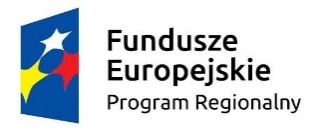 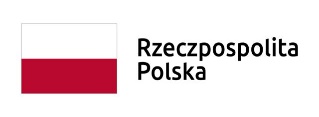 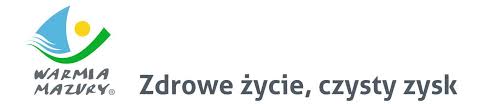 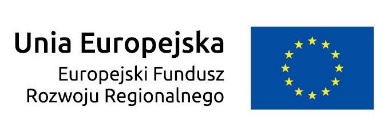 Lp.NazwaAdres12...InstytucjaAdres pocztyAdres e-mailLp.Nazwa podwykonawcyCzęści zamówienia      1.      2....Lp.Wyszczególnienie elementów rozliczeniowychWartość nettoWartość VATWartość brutto1ROBOTY OGÓLNOBUDOWLANE1.1Rozbiórki1.2 Roboty ogólnobudowlane1.2.1Konstrukcja1.2.2Ściany murowane i lekkie1.2.3Posadzki1.2.4Wykończenie ścian1.2.5Wykończenie sufitów1.2.6Stolarka i ślusarka1.2.7Elewacja1.2.8Dachy, tarasy1.2.9Wyposażenie1.3Zagospodarowanie i ukształtowanie terenu1.4Drogi i chodniki1.4.1Roboty ziemne i przygotowawcze1.4.2WP-1 nawierzchnia z płyt betonowych1.5Zieleń2INSTALACJE ELEKTRYCZNE I NISKOPRĄDOWE2.1Instalacje elektryczne2.1.1Montaż rozdzielnic elektrycznych2.1.2.Montaż korytek kablowych i konstrukcji wsporczych i rur2.1.3Wewnętrzne linie zasilające2.1.4Rozdział energii elektrycznej – oprzewodowanie2.1.5Montaż opraw oświetleniowych i awaryjnych2.1.6Osprzęt elektryczny2.1.7Próby i pomiary pomontażowe2.2Instalacje niskoprądowe2.2.1Instalacja sygnalizacji pożaru SAP2.2.2Instalacja sygnalizacji SWiN3ROBOTY SANITARNE3.1Instalacja wentylacji3.1.1Urządzenia3.1.2Kanały wentylacyjne3.1.3Izolacja kanałów wentylacyjnych3.1.4Galanteria wentylacyjna3.1.5Regulacja i uruchomienie systemu wentylacyjnego3.2Instalacja klimatyzacji3.2.1Urządzenia VRF3.2.2Rury3.2.3Izolacja termiczna3.3Instalacja wodociągowa3.3.1Rury3.3.2Izolacja termiczna, roszeniowa3.3.3Armatura3.3.4Płukanie, próby szczelności, uruchomienie instalacji3.4Instalacja C.O. i CT3.4.1Roboty instalacyjne3.4.2Izolacje termiczne3.4.3Próby i odbiory3.4.4Technologia kotłowni3.5Instalacja kanalizacji sanitarnej3.5.1Roboty ziemne3.5.2Rury, wpusty3.5.3Płukanie, próby szczelności3.6Kanalizacja olejowa3.6.1Prace ziemne – wykopy3.6.2Prace montażowe3.6.3Prace ziemne – zasypy3.6.4Urządzenia3.7 Kanalizacja deszczowa3.7.1Prace ziemne – wykopy 3.7.2Prace montażowe3.7.3Prace ziemne - zasypy3.8Kanalizacja drenażowa3.8.1Prace montażoweRAZEM Lp.Nazwa wykonawcy (podmiotu)Wykazującego posiadane doświadczenieNazwa i lokalizacja Zadania.Zakres robót ZamawiającyWartość robótOkres realizacjidata rozp/zak.Lp.Zakres wykonywanych czynnościImię i NazwiskoWykształcenieKWALIFIKACJE ZAWODOWEStaż pracy. Rodzaj i numer Uprawnień potwierdzające spełnianie wymagańInformacja o podstawie do dysponowania osobami123456